COLEGIO SAN RAFAEL I.E.D. SECRETARÍA DE EDUCACIÓN DE BOGOTÁ, D. C.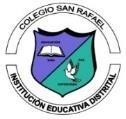 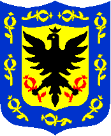 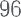 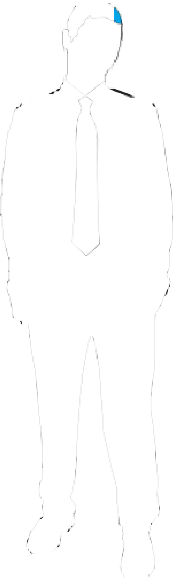 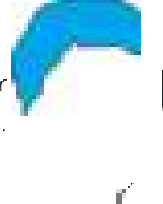 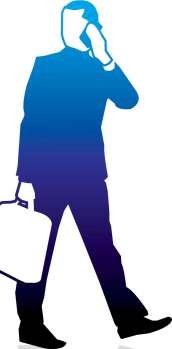 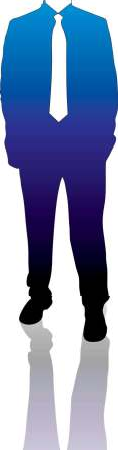 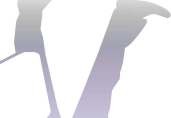 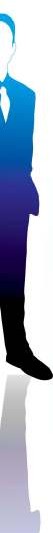 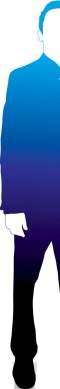 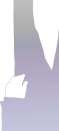 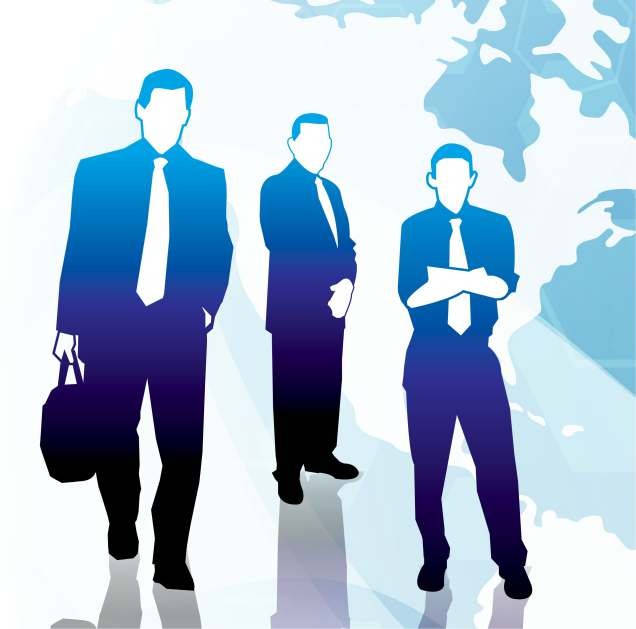 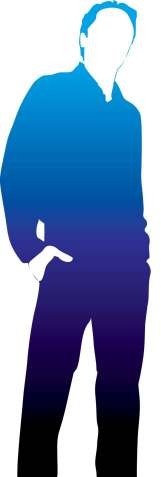 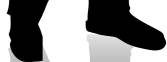 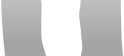 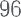 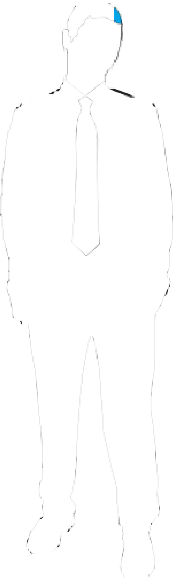 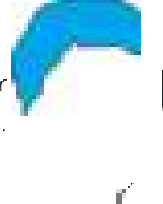 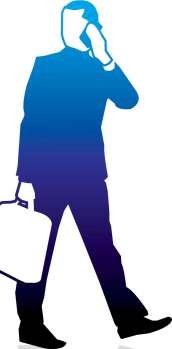 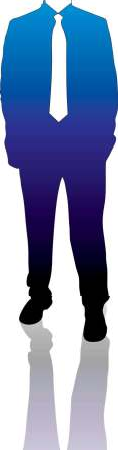 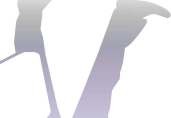 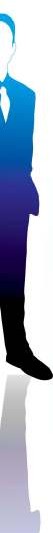 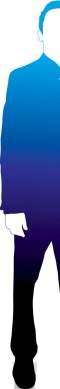 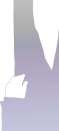 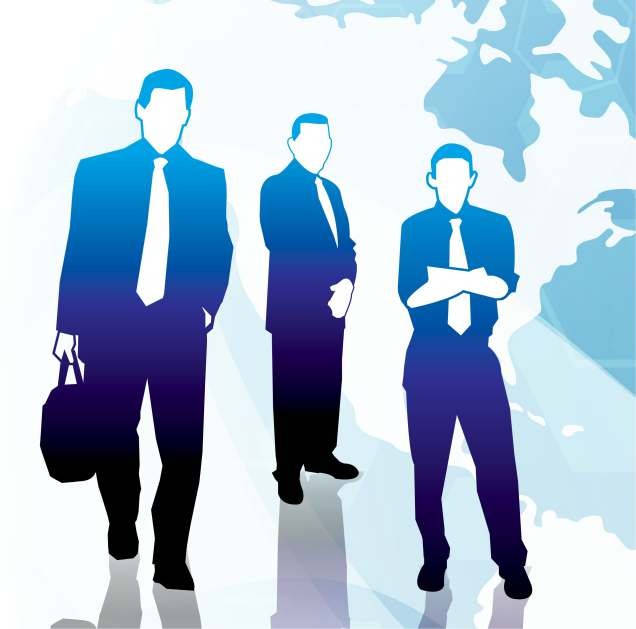 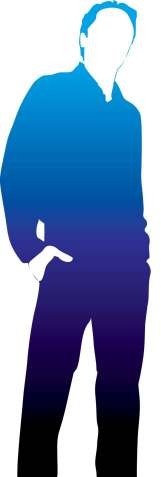 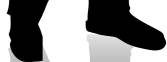 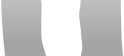 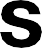 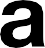 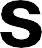 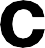 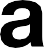 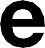 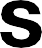 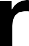 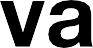 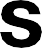 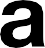 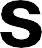 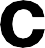 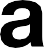 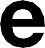 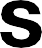 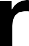 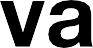 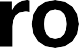 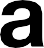 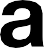 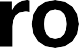 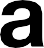 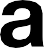 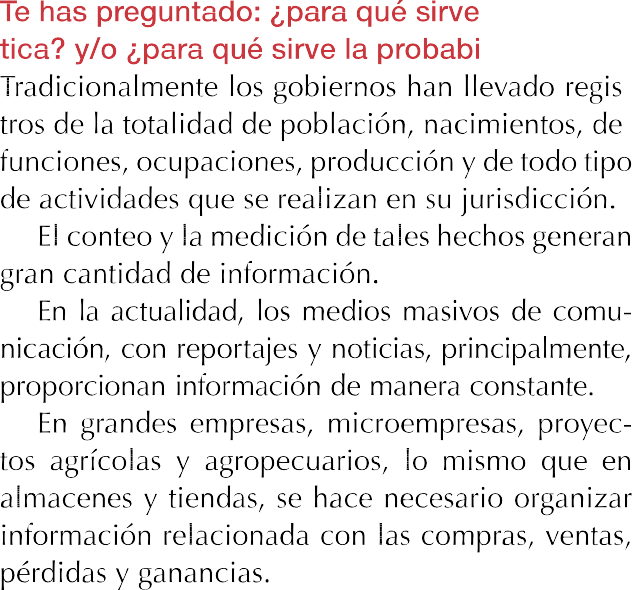 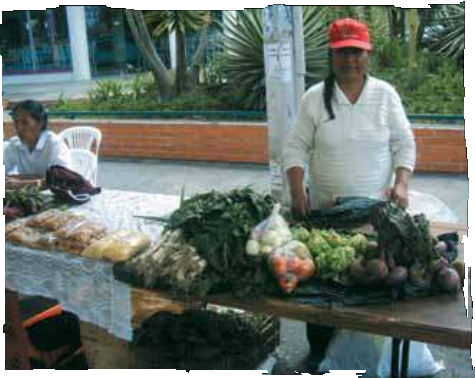 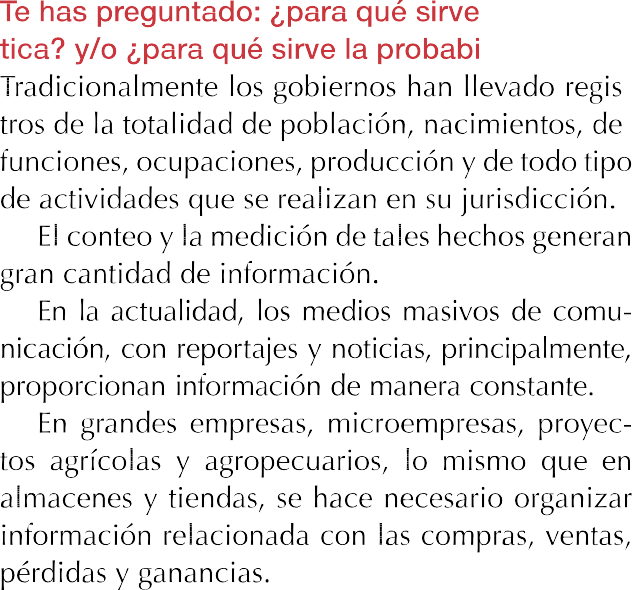 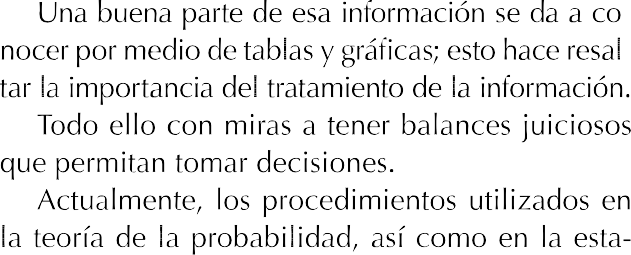 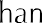 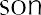 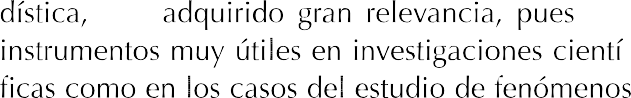 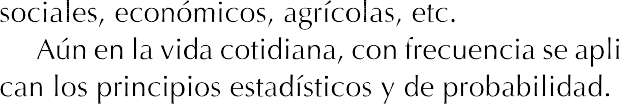 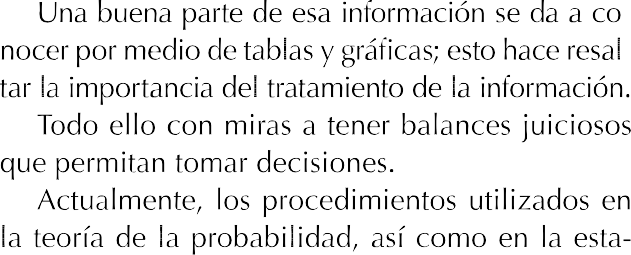 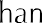 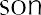 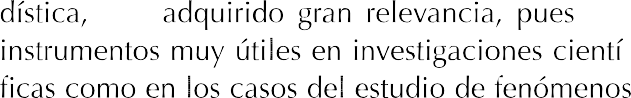 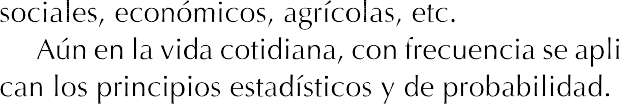 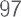 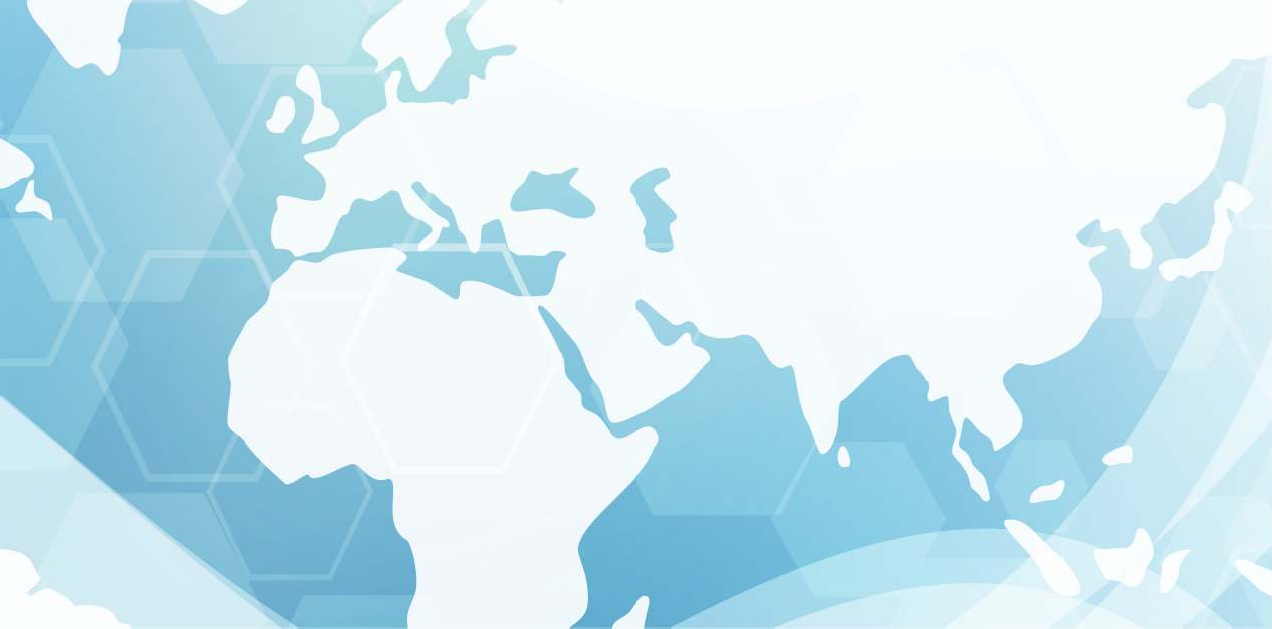 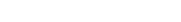 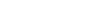 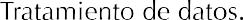 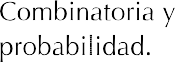 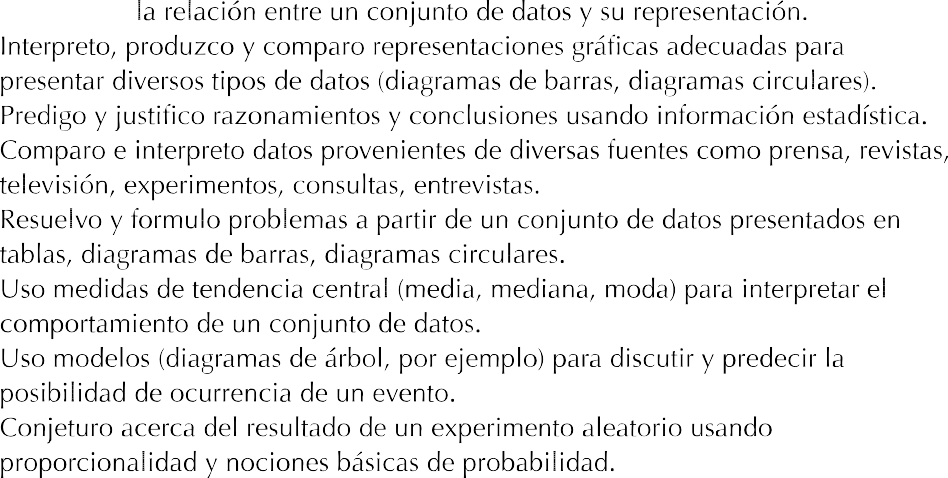 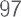 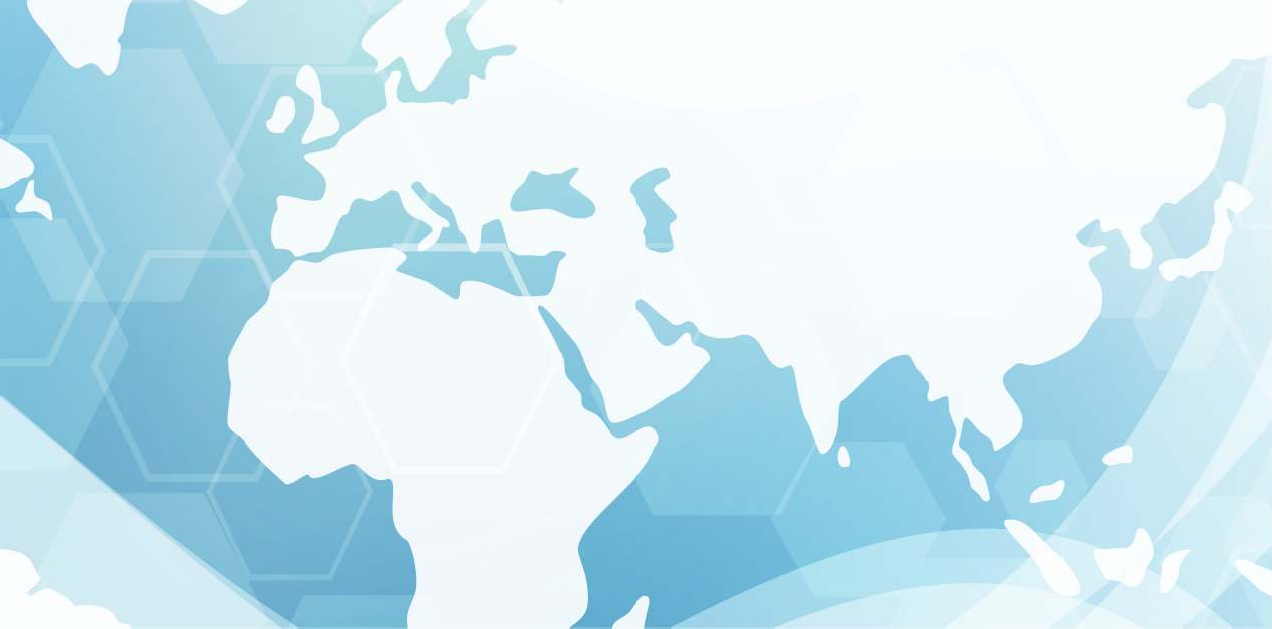 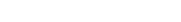 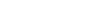 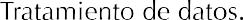 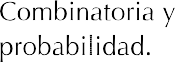 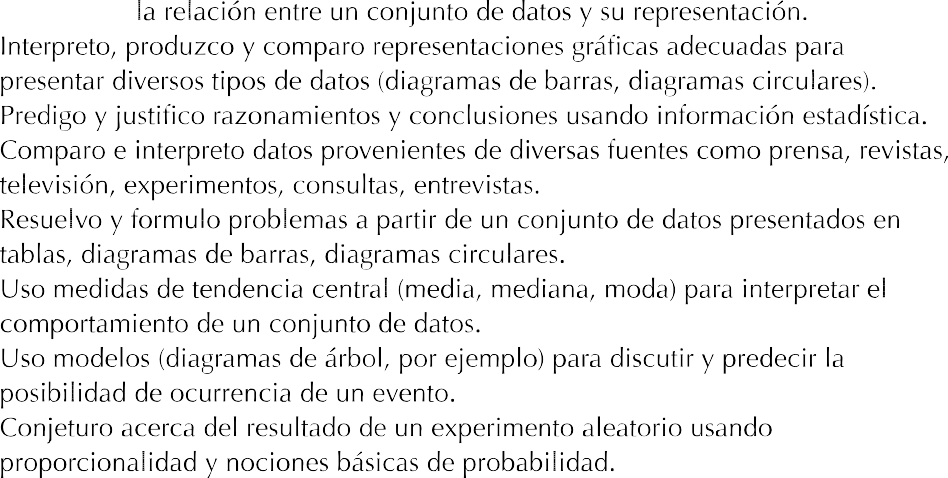 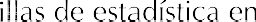 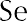 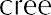 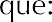 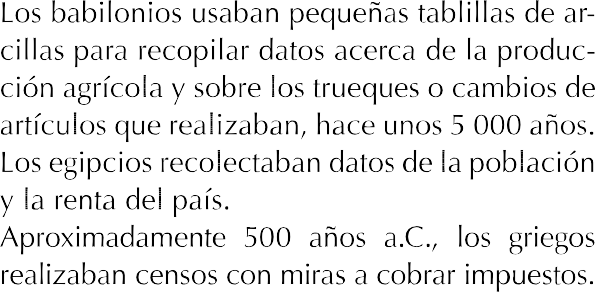 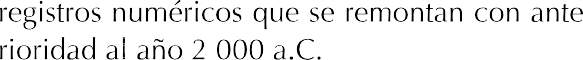 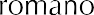 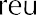 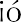 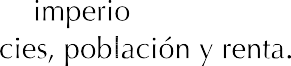 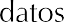 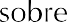 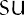 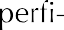 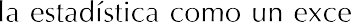 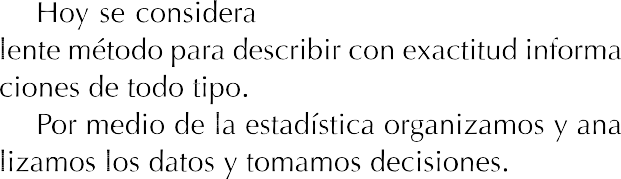 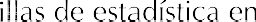 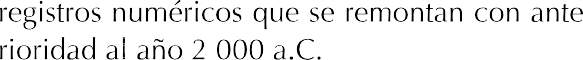 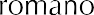 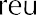 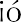 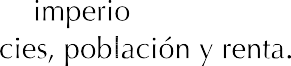 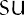 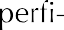 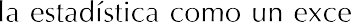 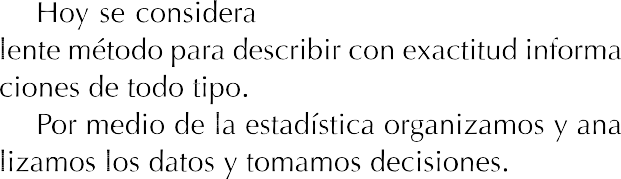 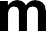 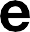 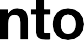 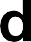 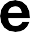 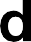 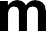 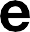 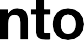 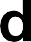 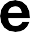 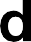 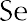 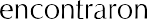 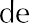 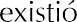 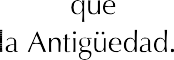 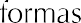 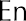 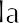 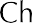 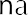 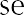 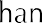 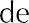 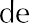 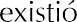 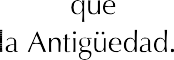 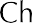 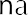 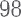 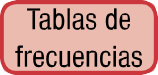 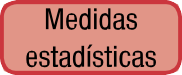 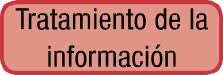 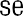 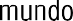 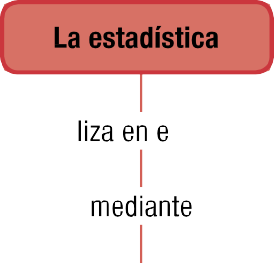 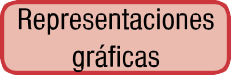 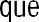 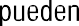 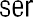 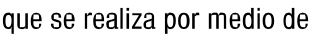 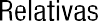 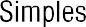 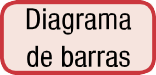 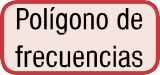 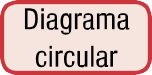 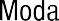 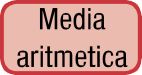 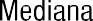 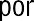 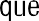 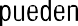 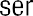 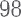 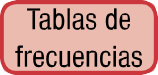 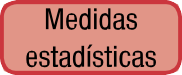 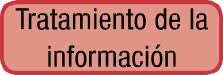 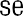 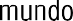 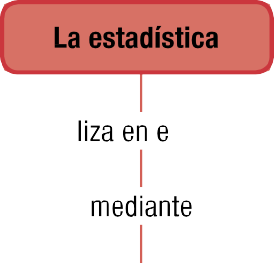 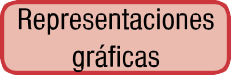 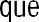 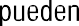 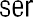 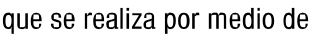 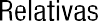 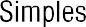 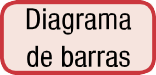 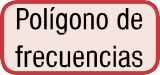 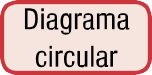 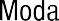 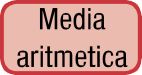 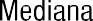 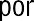 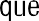 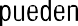 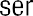 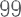 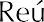 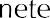 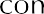 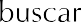 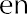 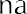 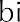 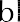 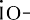 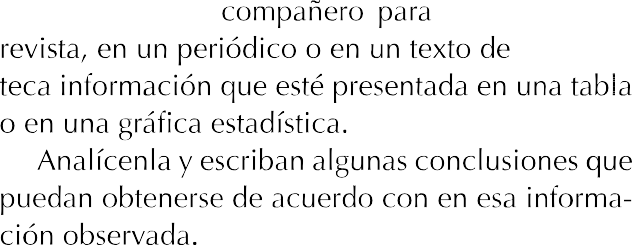 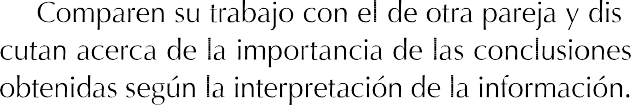 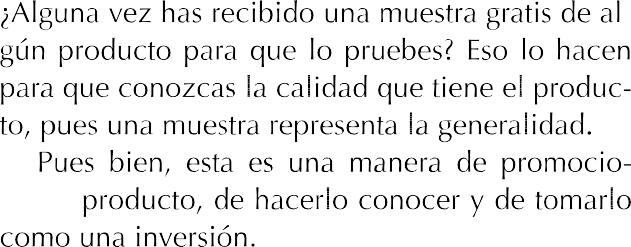 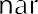 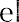 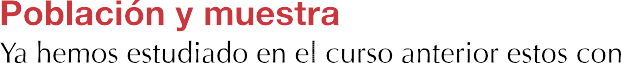 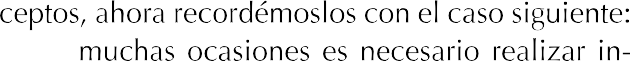 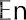 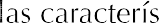 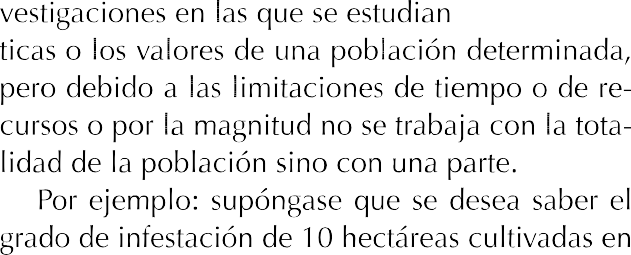 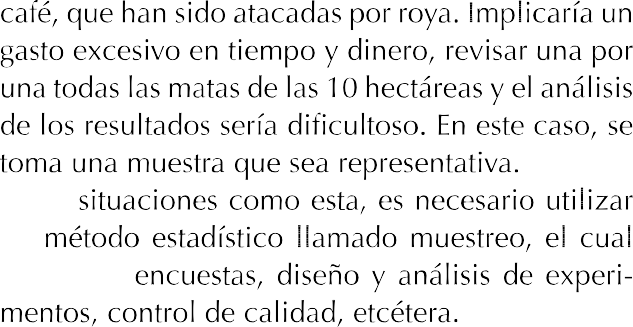 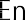 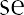 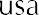 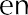 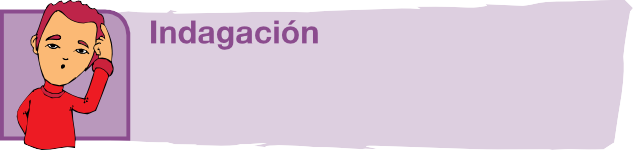 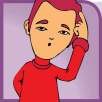 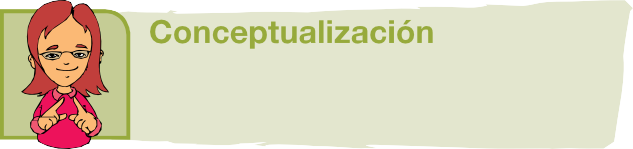 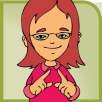 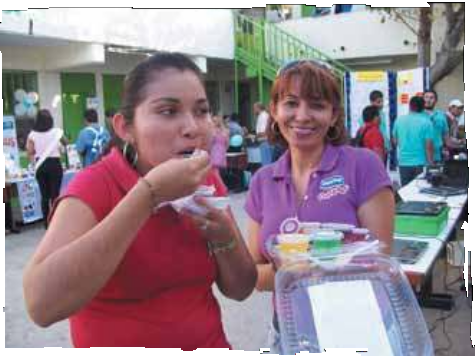 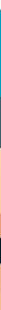 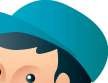 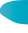 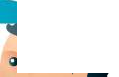 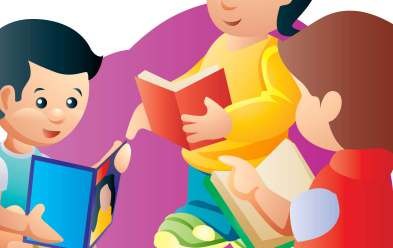 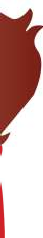 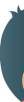 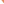 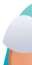 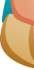 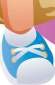 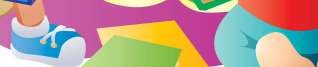 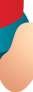 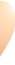 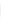 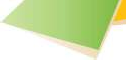 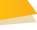 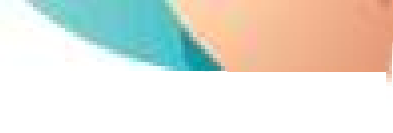 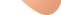 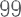 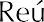 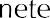 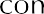 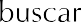 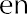 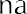 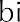 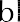 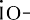 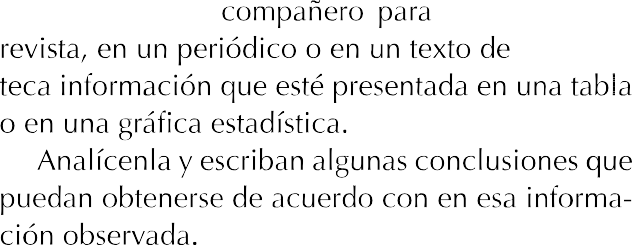 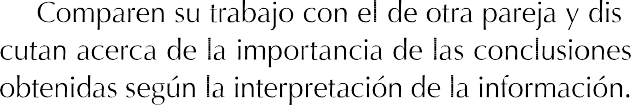 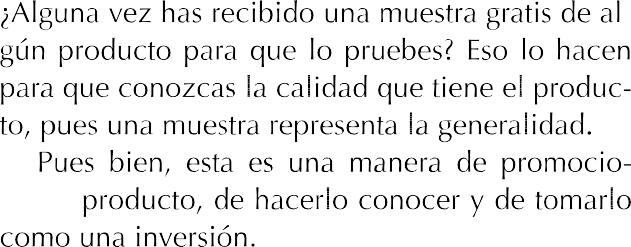 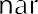 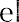 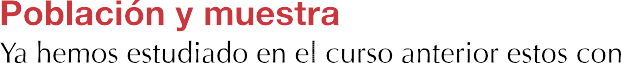 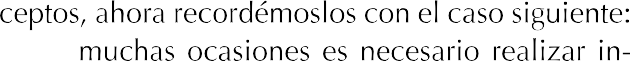 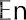 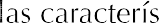 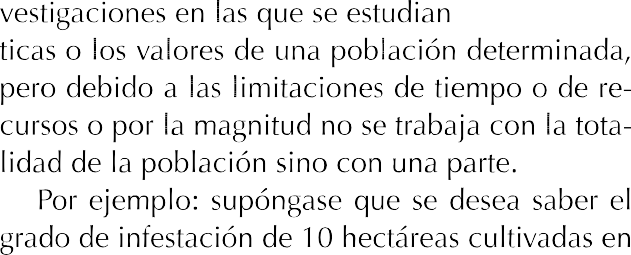 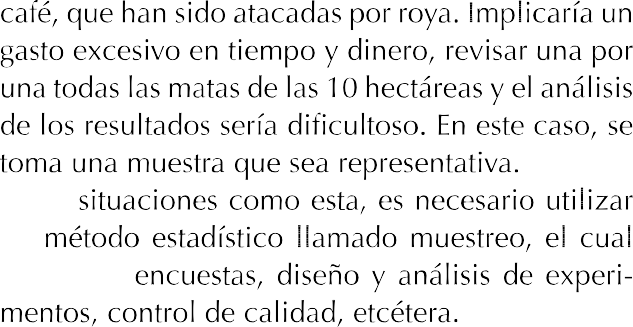 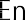 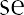 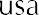 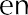 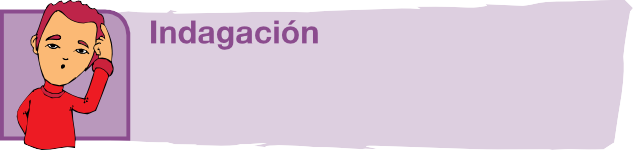 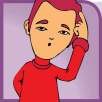 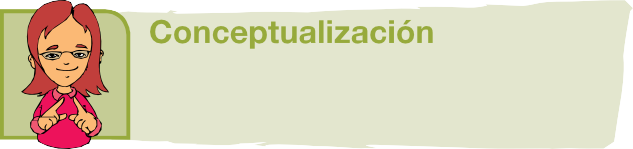 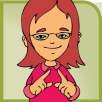 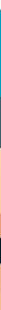 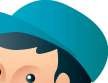 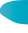 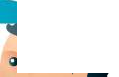 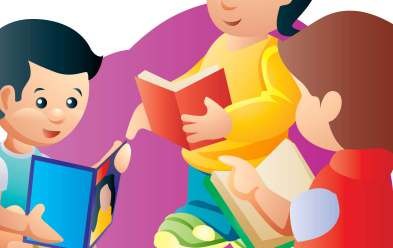 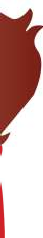 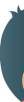 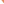 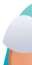 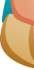 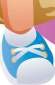 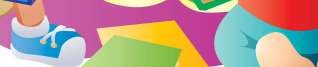 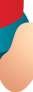 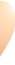 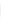 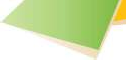 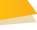 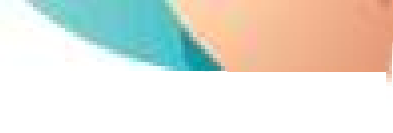 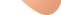 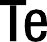 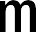 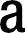 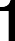 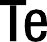 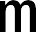 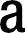 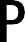 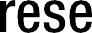 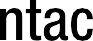 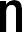 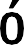 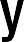 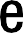 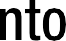 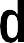 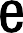 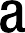 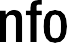 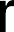 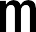 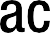 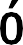 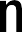 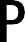 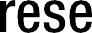 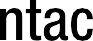 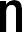 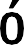 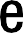 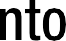 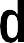 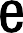 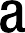 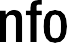 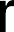 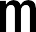 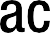 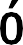 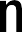 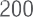 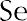 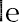 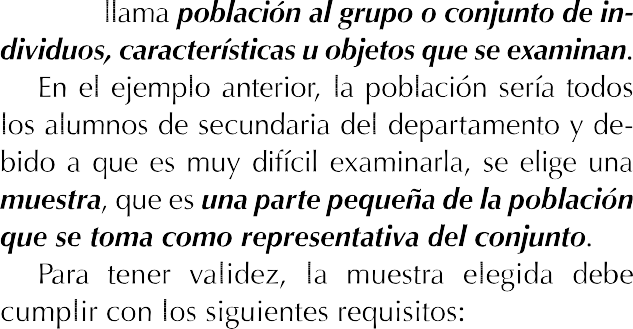 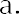 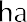 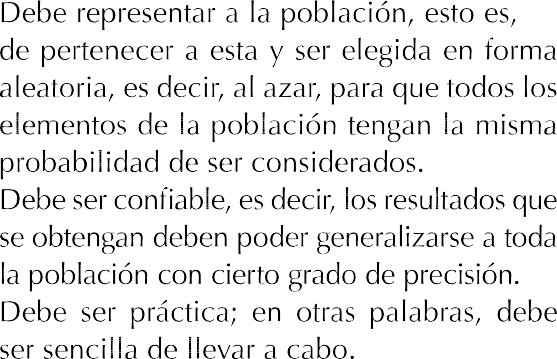 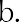 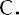 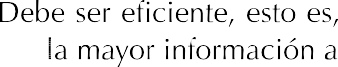 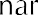 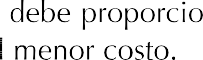 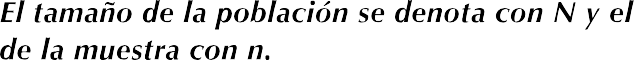 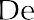 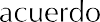 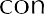 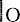 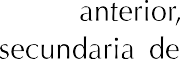 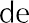 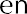 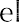 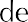 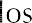 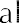 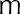 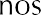 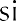 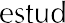 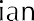 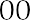 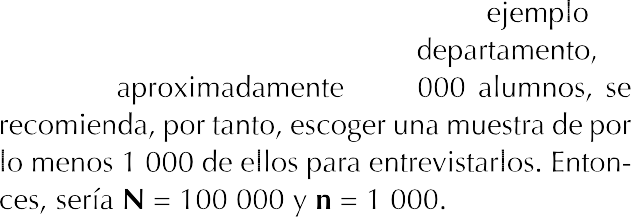 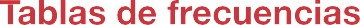 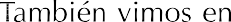 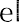 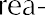 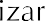 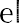 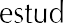 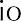 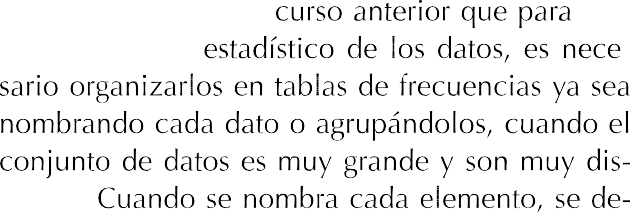 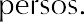 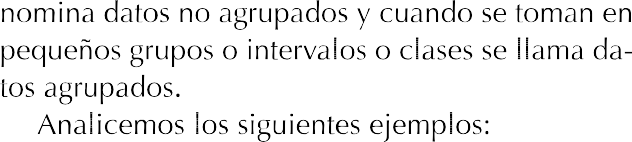 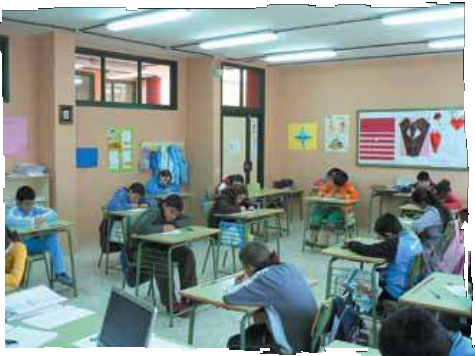 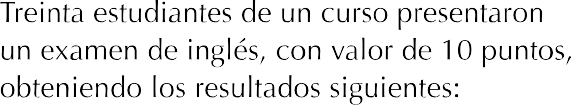 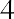 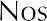 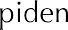 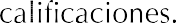 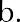 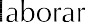 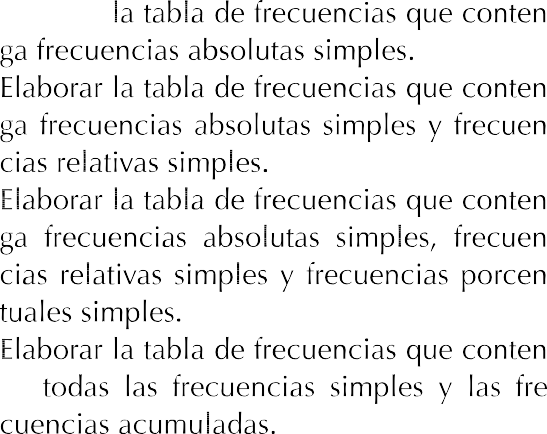 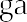 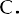 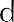 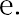 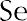 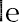 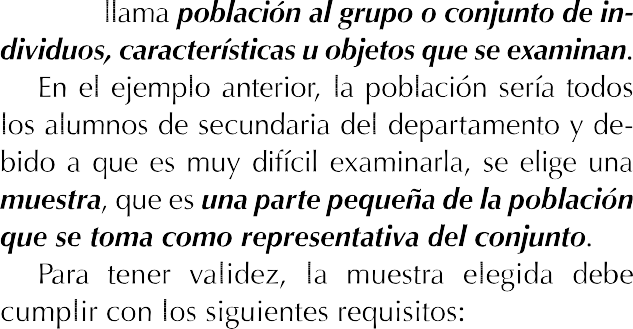 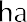 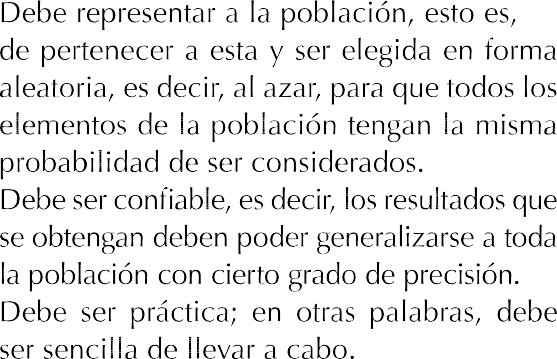 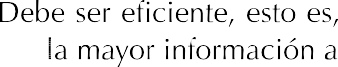 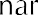 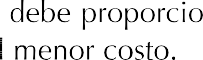 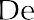 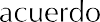 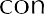 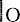 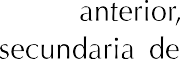 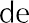 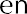 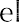 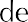 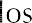 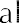 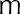 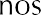 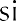 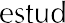 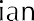 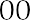 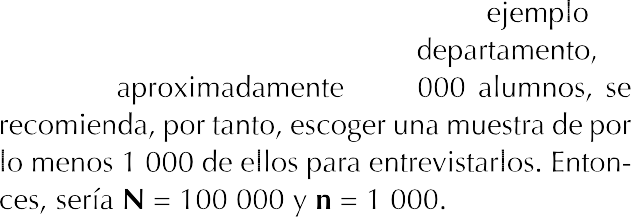 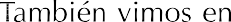 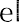 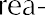 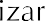 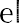 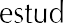 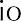 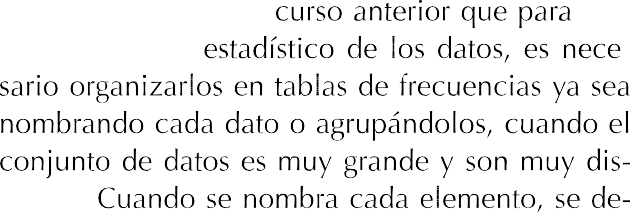 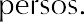 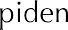 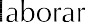 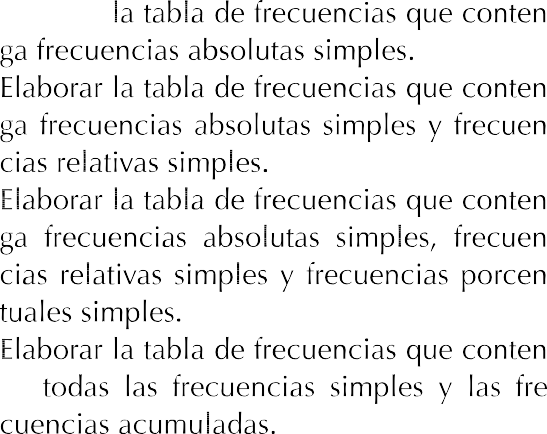 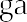 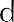 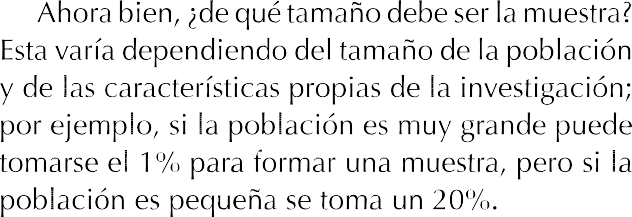 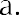 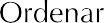 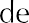 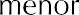 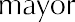 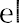 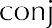 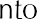 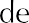 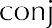 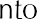 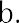 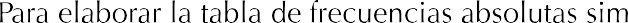 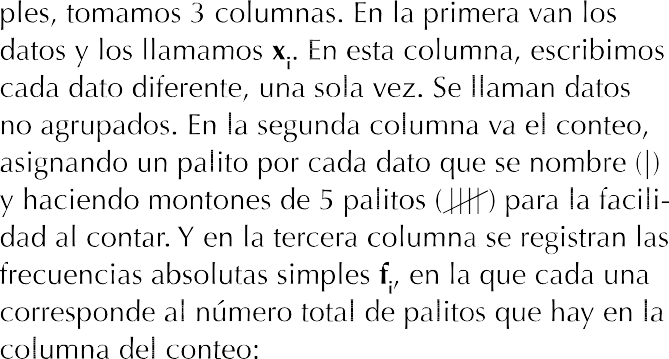 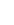 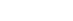 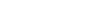 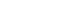 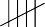 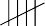 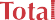 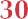 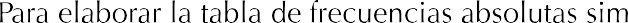 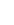 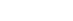 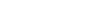 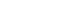 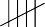 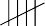 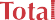 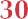 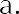 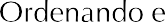 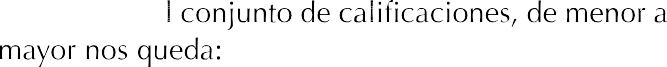 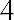 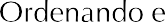 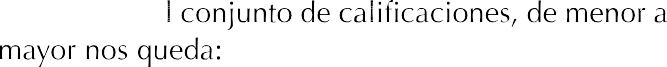 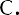 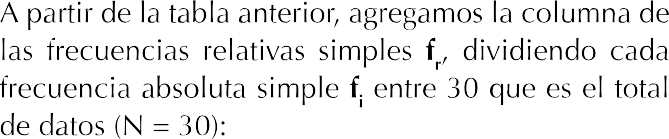 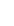 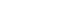 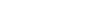 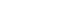 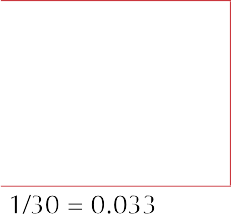 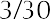 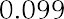 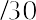 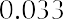 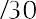 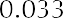 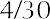 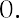 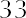 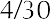 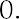 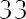 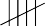 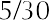 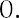 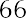 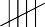 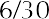 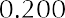 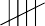 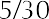 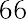 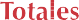 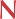 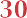 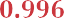 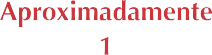 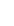 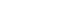 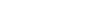 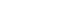 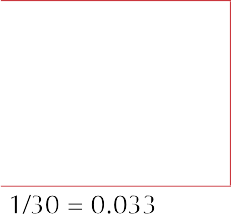 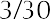 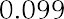 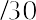 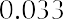 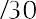 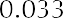 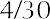 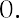 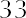 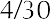 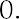 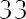 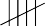 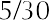 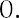 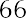 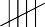 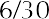 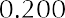 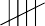 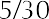 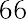 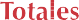 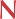 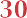 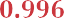 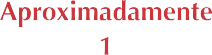 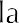 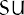 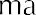 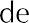 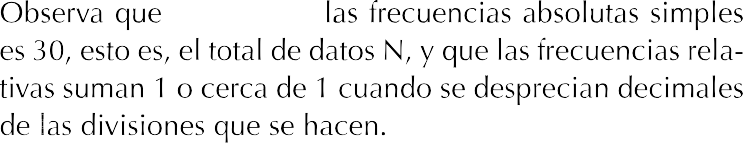 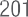 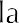 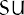 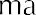 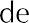 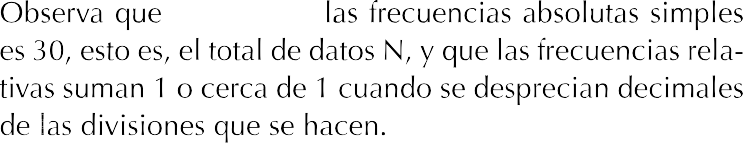 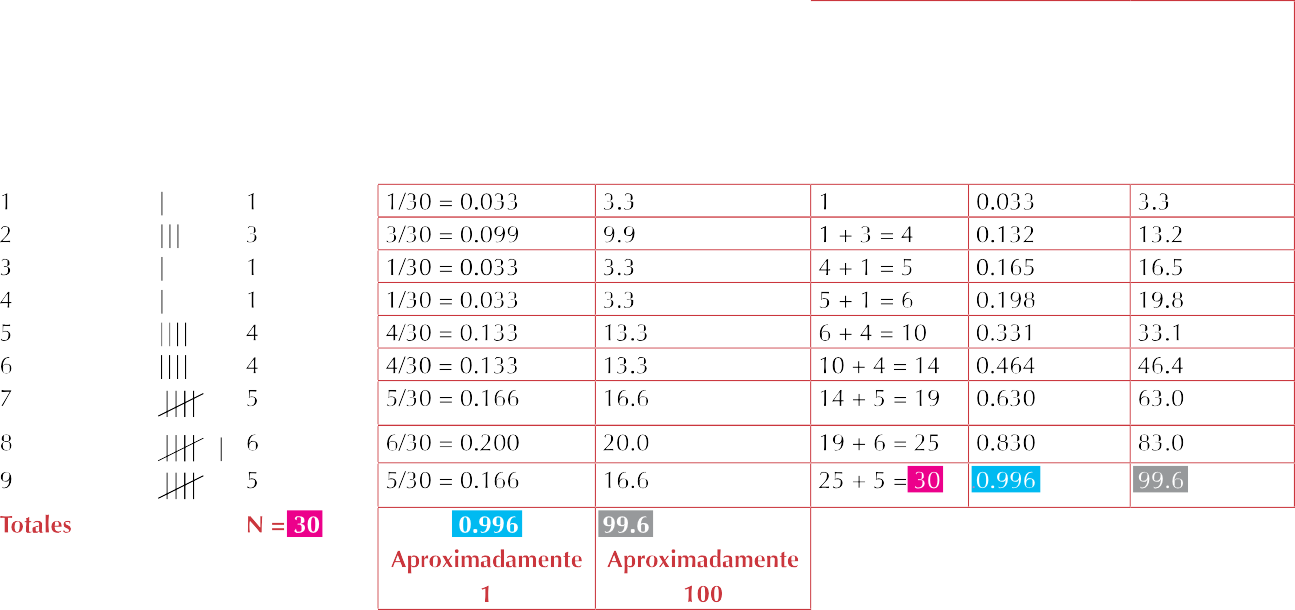 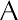 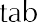 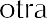 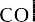 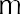 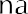 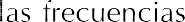 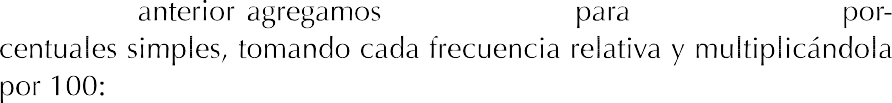 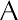 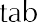 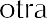 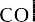 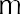 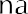 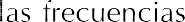 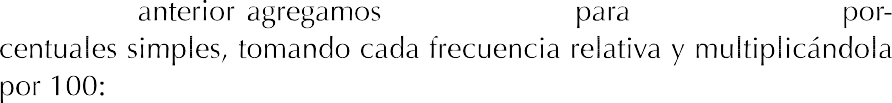 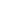 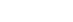 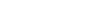 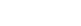 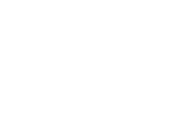 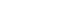 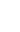 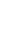 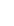 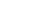 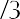 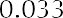 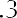 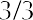 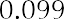 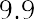 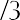 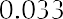 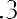 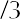 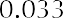 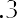 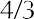 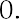 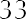 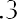 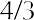 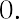 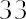 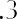 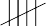 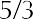 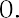 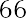 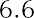 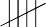 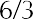 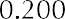 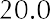 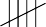 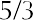 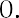 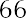 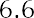 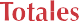 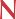 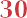 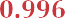 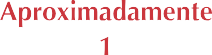 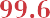 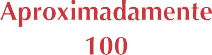 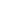 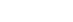 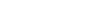 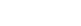 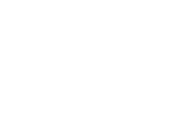 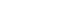 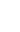 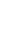 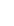 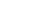 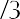 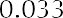 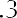 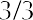 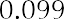 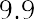 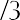 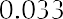 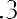 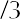 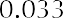 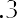 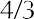 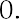 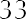 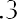 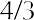 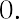 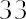 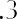 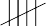 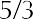 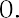 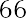 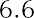 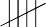 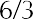 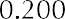 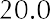 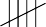 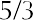 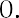 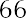 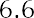 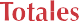 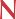 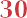 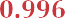 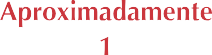 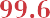 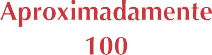 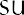 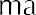 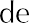 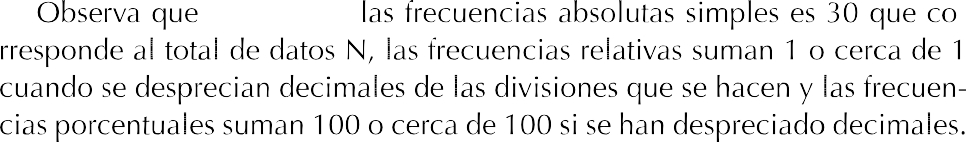 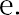 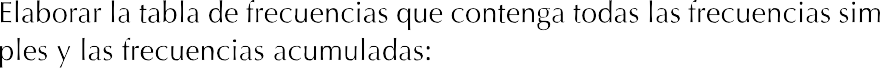 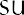 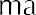 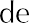 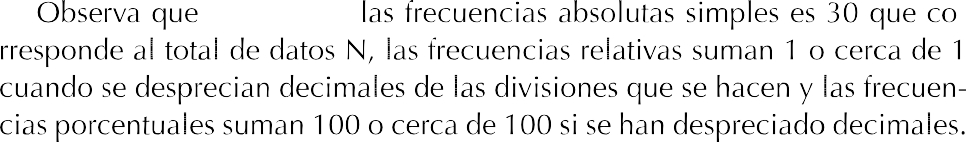 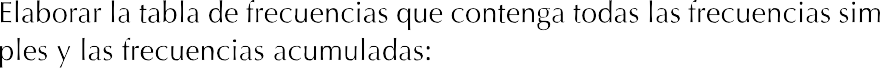 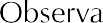 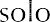 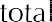 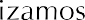 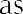 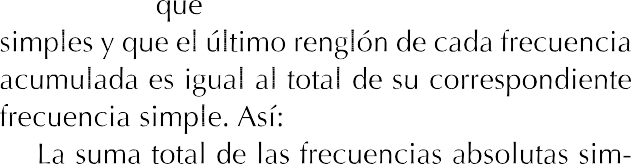 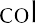 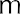 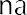 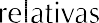 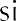 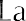 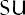 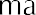 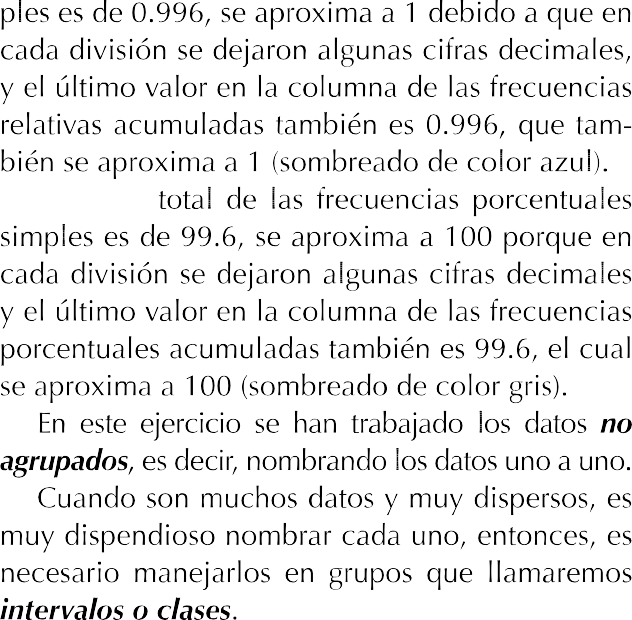 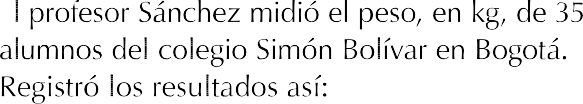 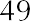 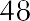 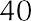 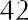 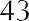 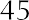 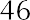 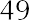 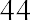 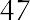 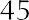 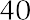 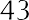 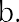 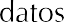 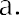 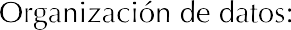 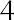 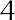 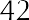 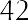 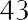 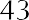 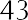 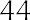 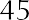 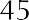 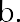 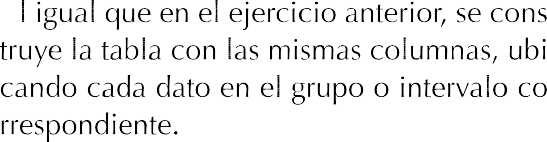 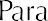 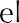 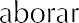 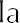 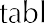 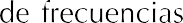 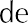 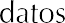 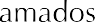 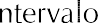 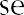 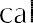 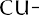 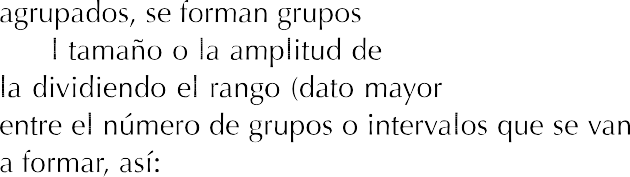 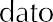 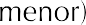 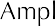 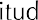 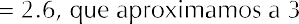 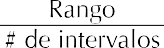 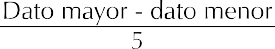 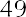 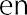 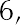 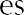 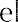 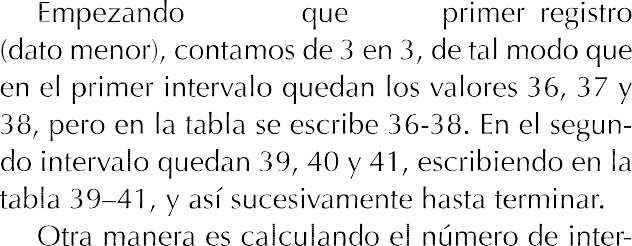 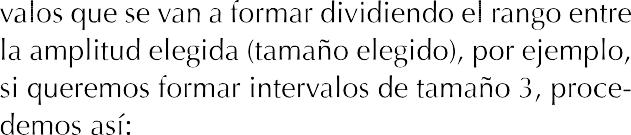 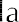 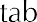 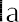 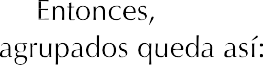 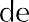 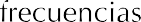 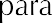 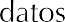 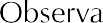 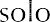 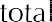 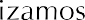 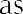 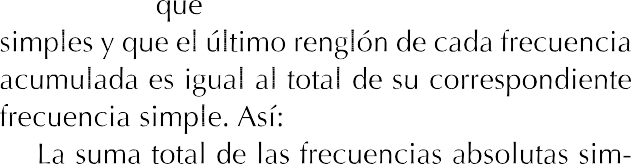 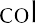 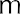 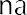 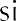 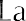 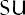 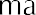 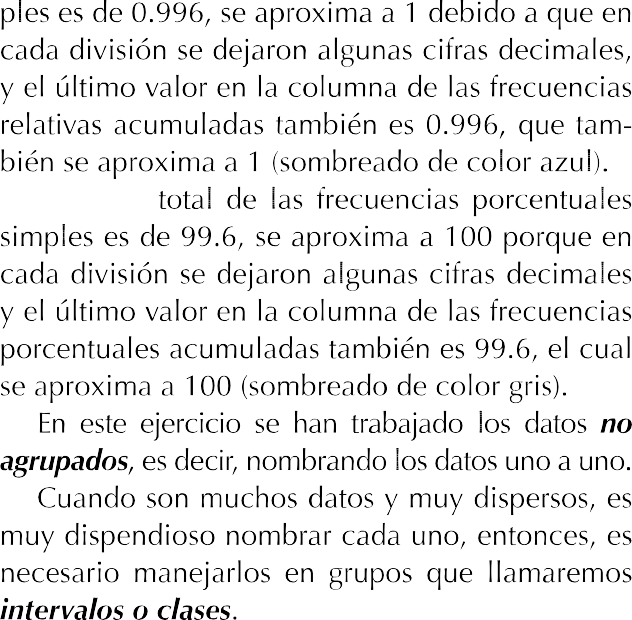 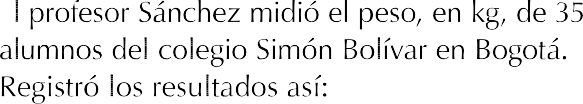 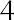 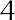 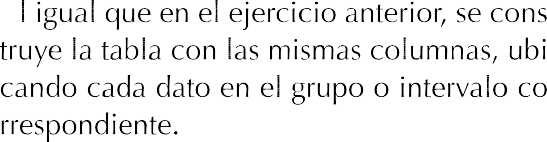 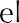 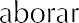 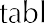 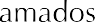 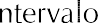 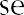 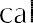 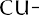 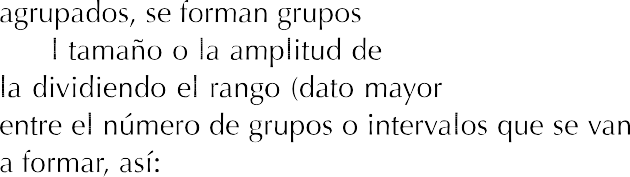 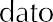 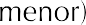 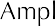 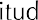 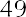 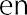 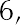 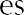 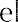 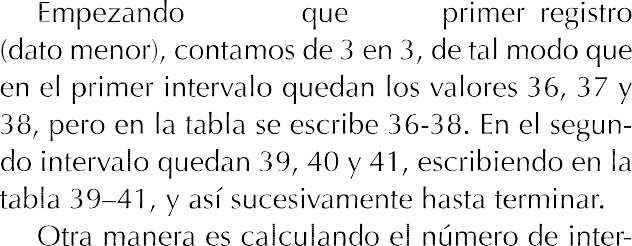 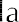 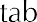 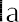 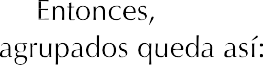 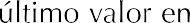 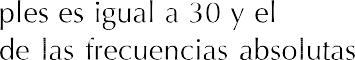 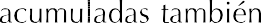 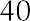 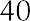 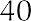 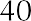 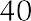 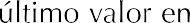 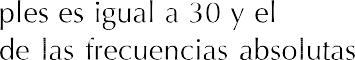 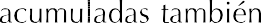 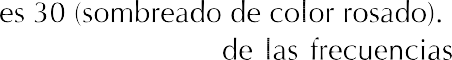 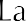 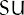 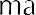 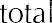 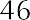 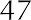 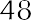 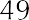 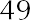 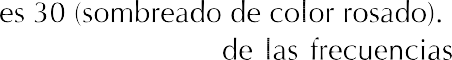 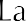 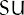 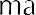 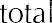 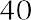 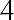 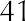 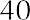 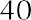 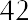 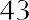 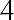 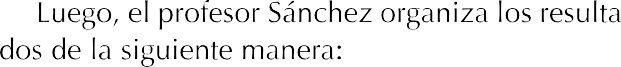 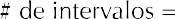 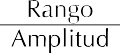 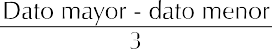 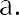 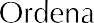 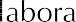 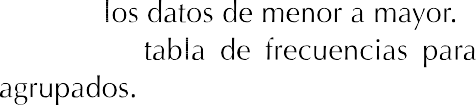 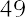 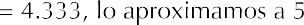 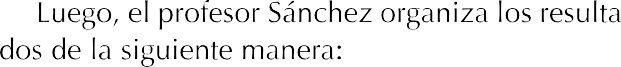 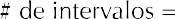 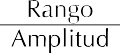 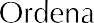 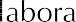 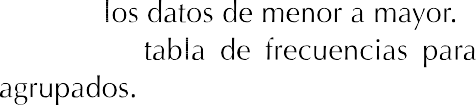 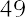 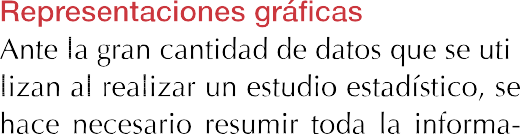 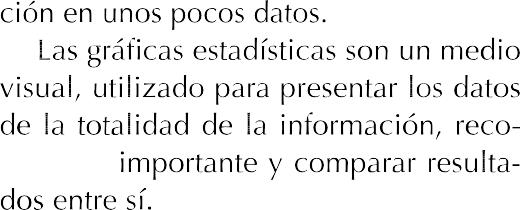 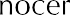 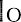 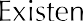 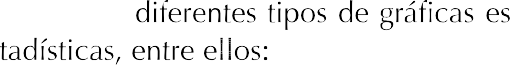 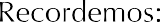 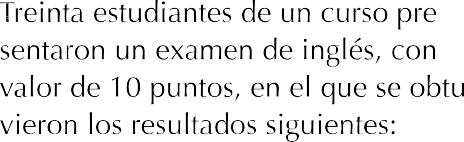 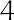 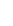 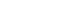 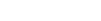 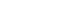 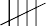 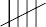 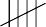 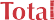 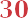 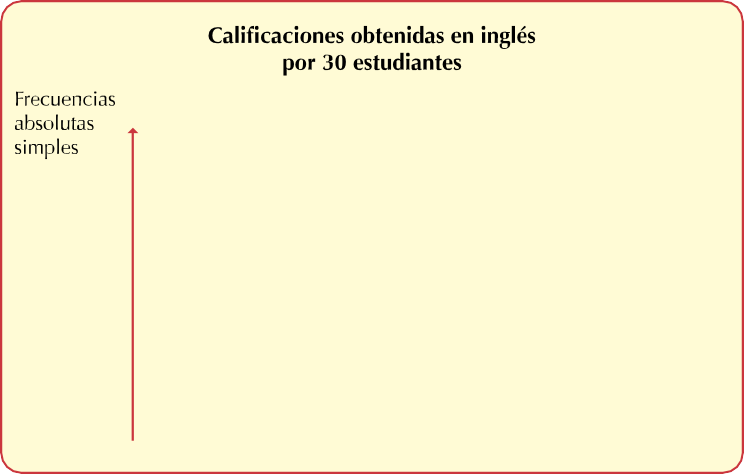 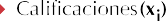 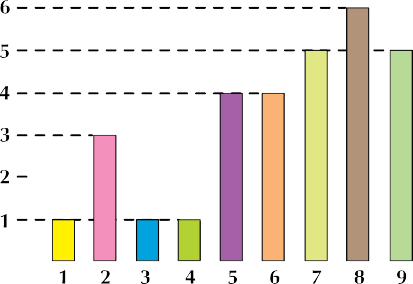 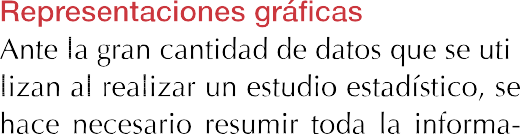 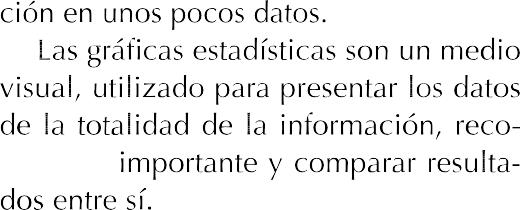 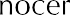 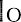 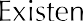 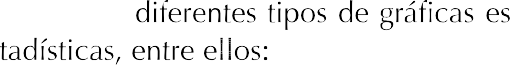 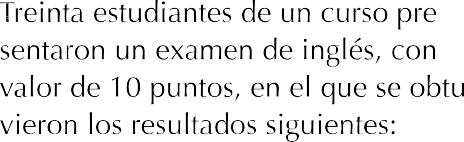 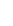 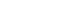 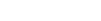 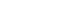 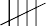 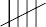 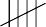 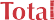 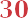 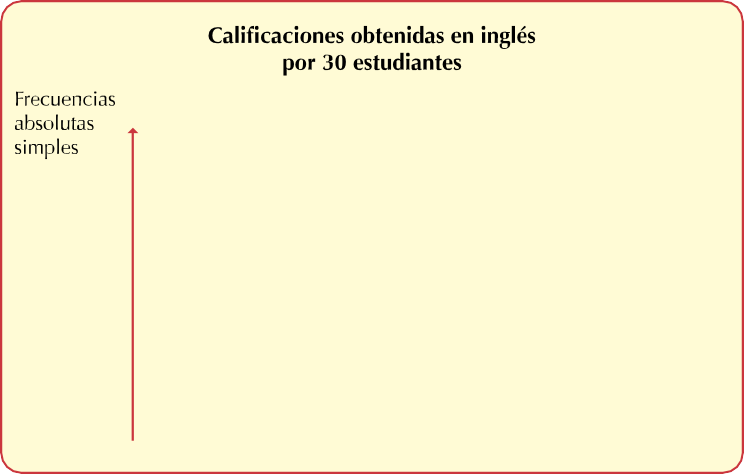 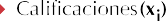 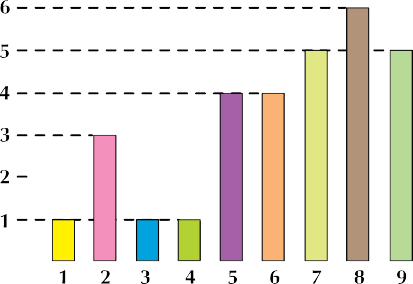 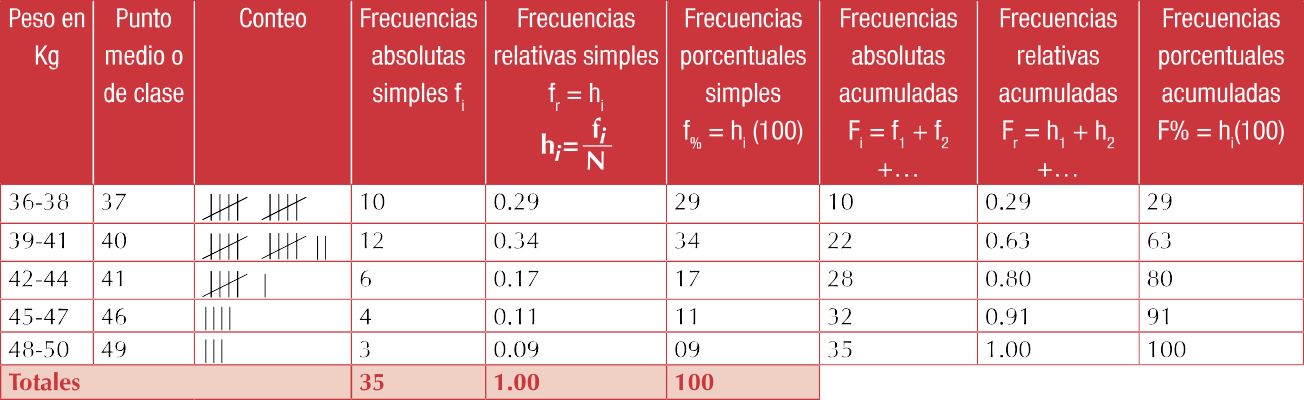 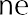 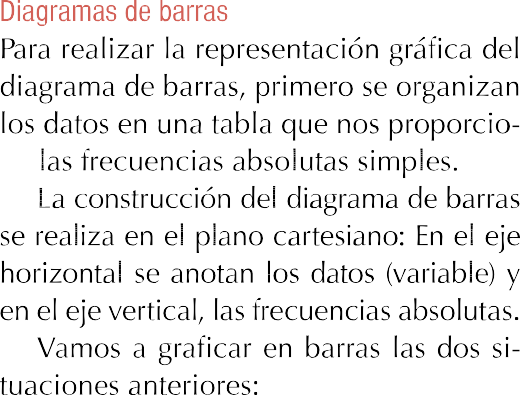 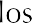 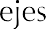 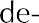 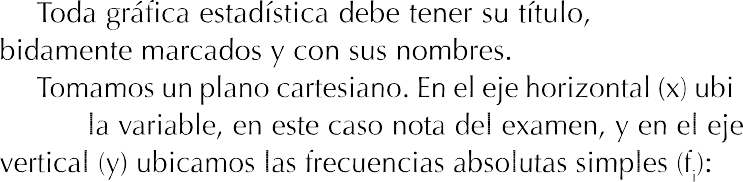 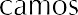 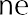 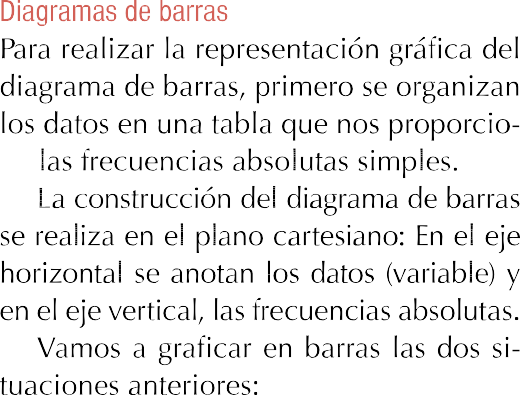 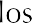 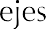 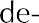 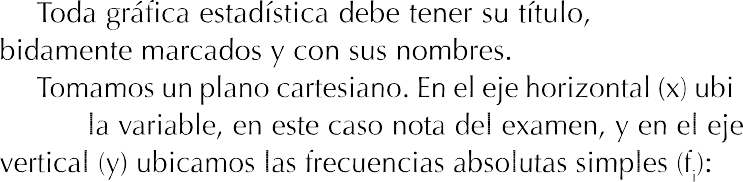 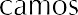 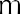 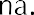 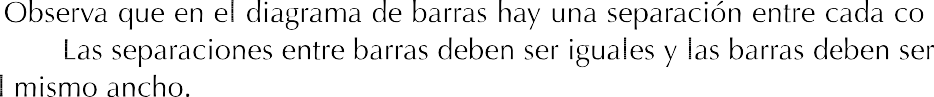 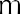 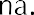 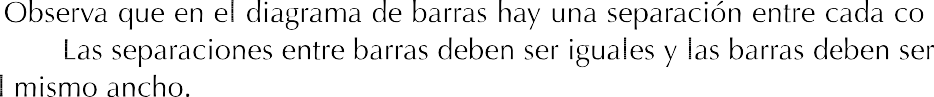 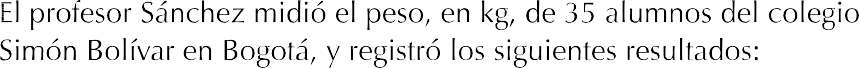 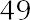 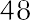 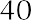 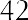 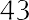 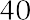 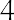 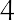 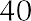 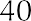 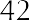 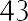 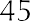 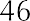 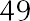 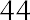 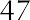 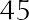 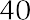 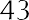 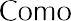 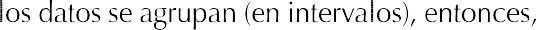 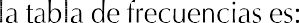 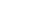 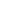 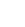 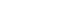 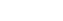 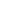 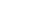 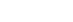 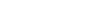 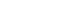 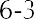 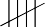 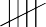 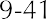 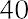 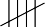 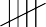 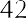 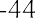 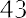 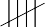 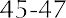 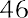 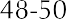 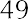 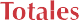 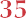 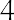 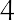 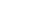 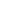 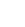 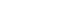 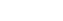 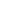 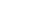 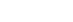 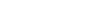 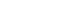 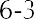 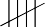 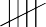 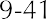 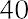 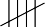 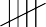 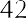 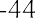 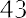 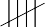 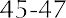 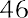 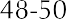 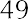 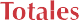 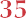 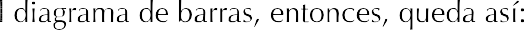 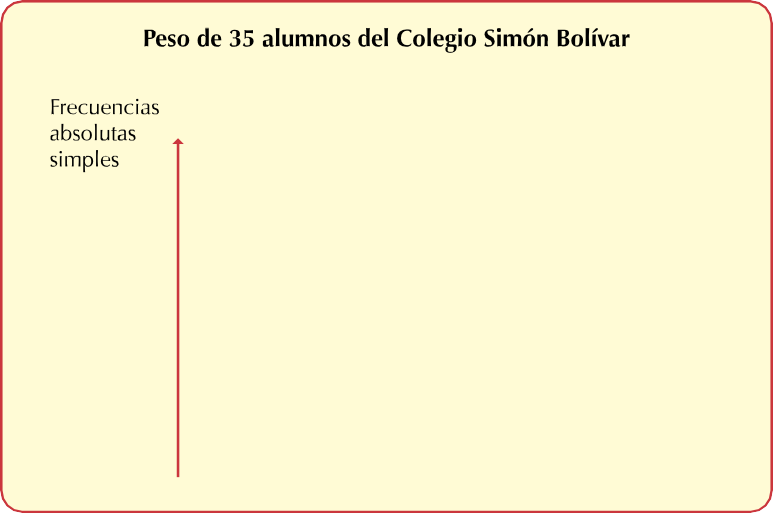 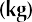 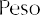 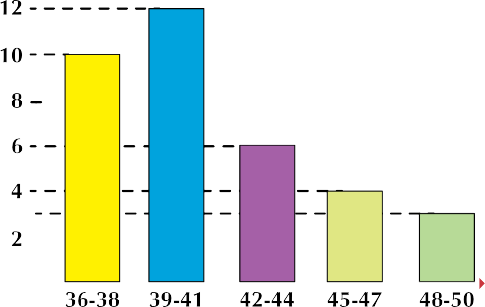 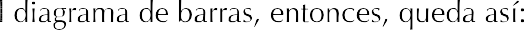 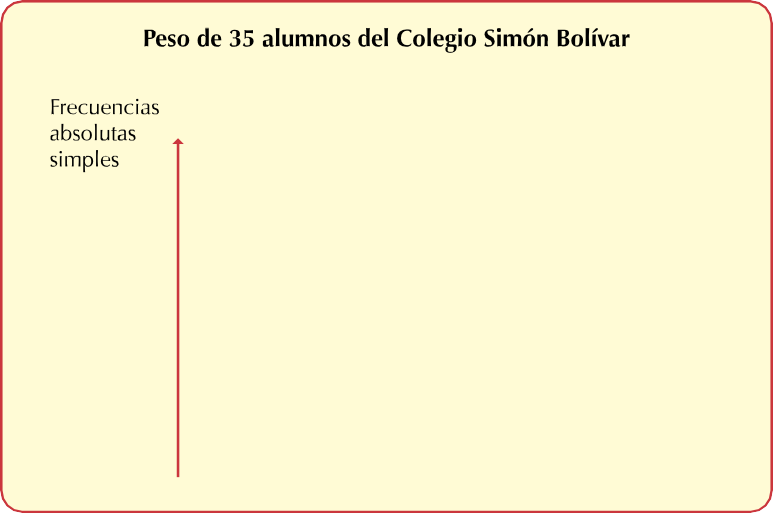 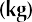 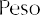 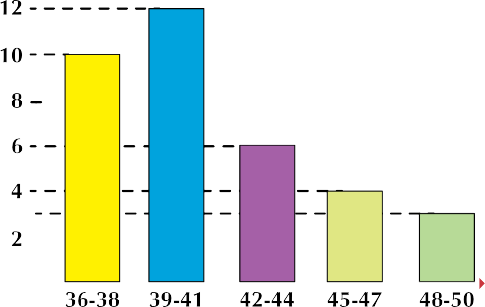 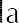 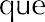 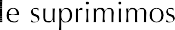 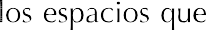 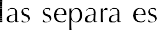 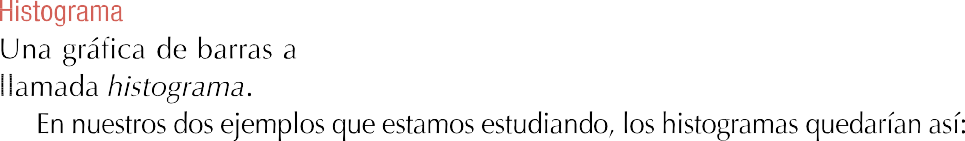 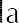 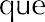 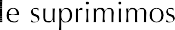 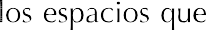 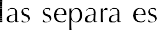 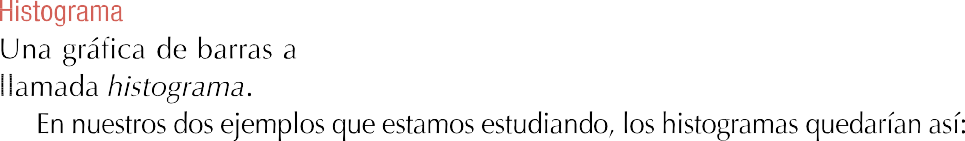 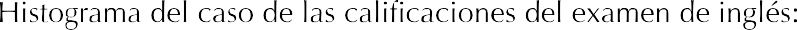 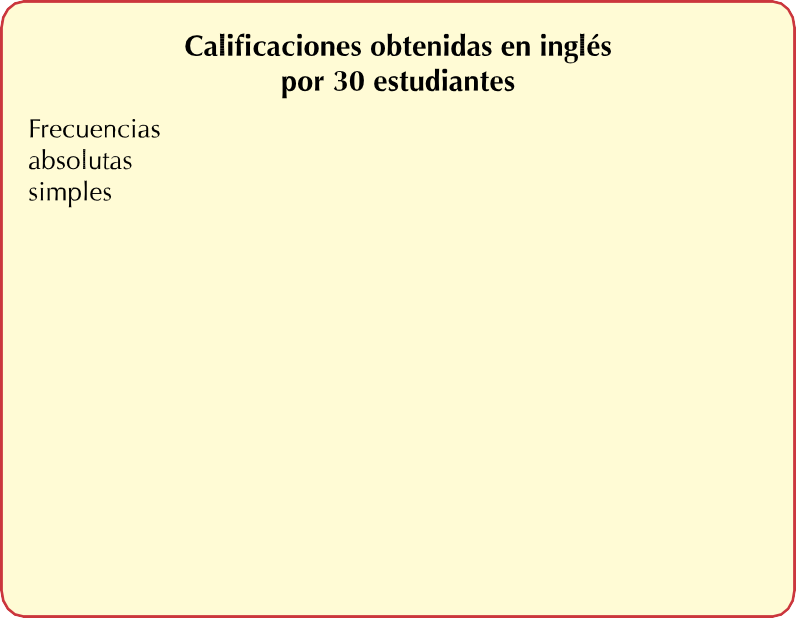 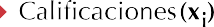 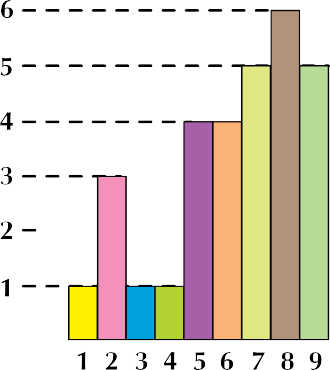 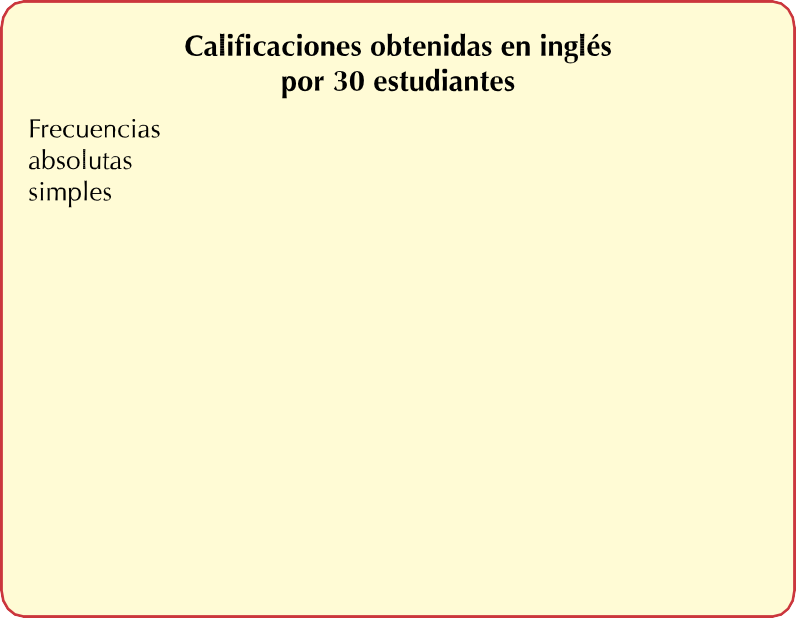 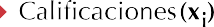 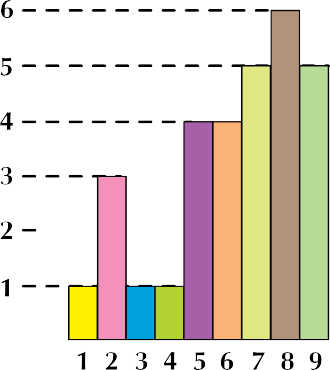 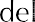 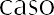 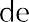 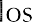 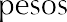 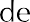 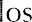 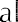 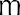 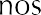 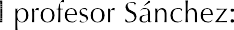 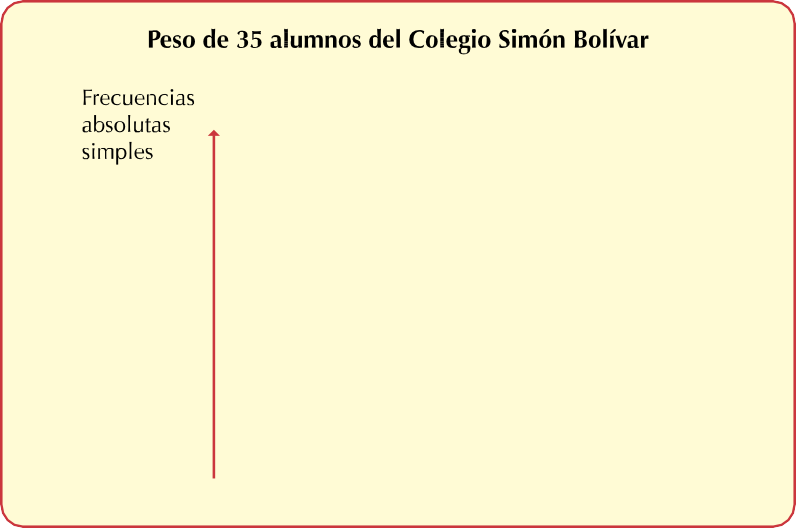 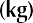 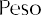 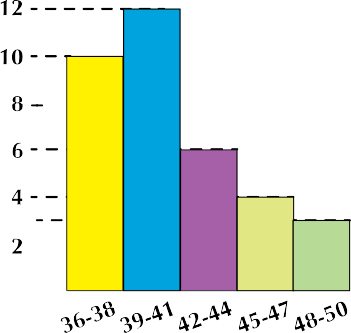 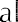 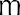 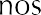 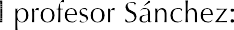 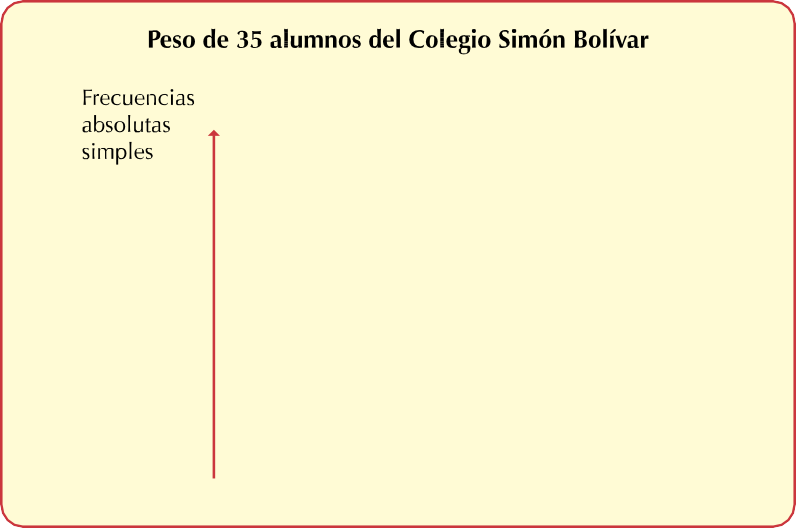 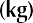 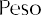 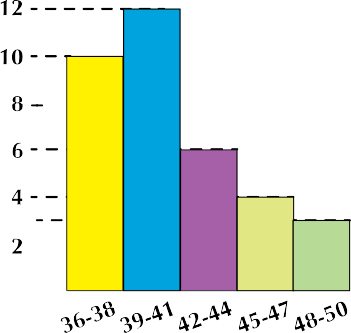 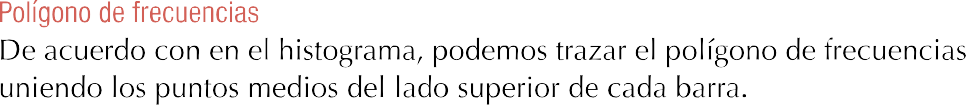 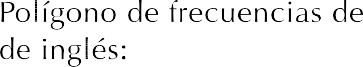 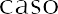 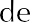 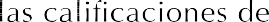 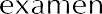 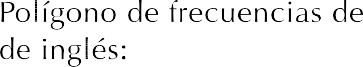 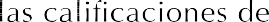 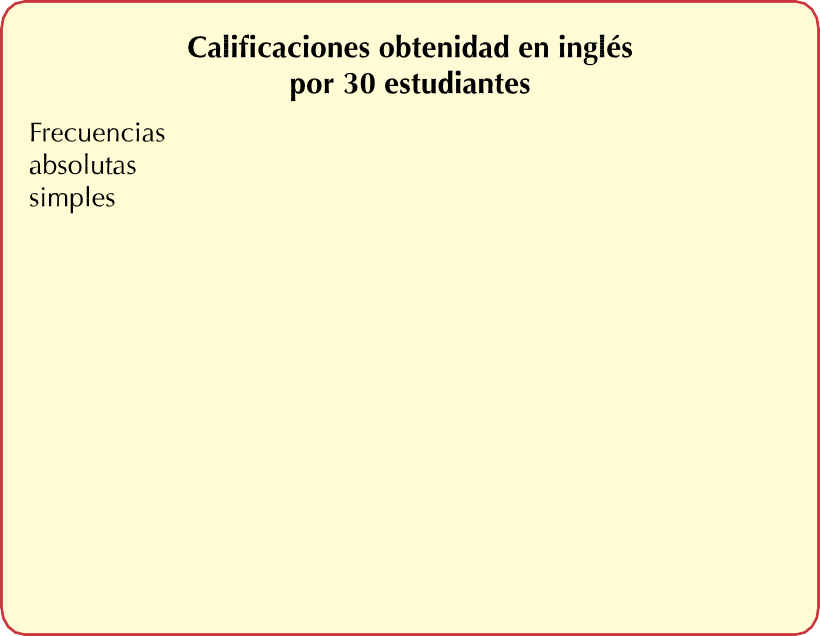 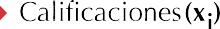 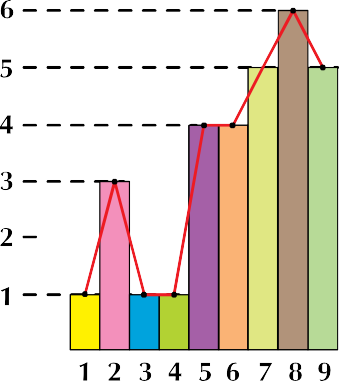 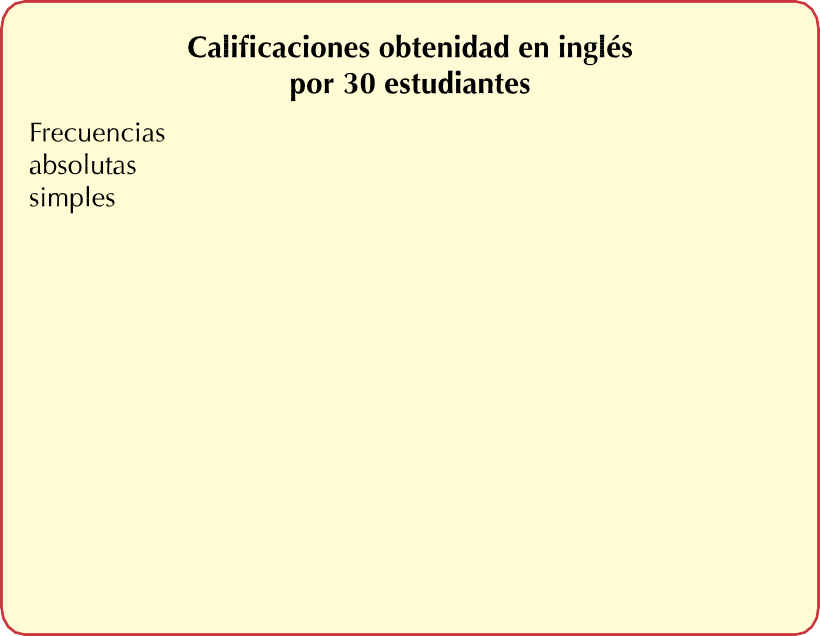 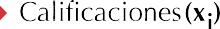 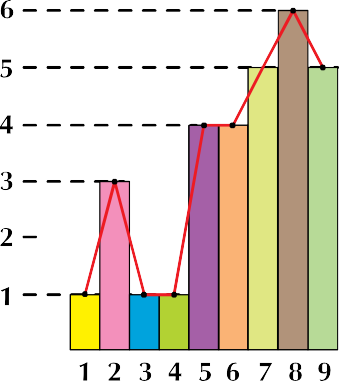 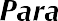 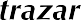 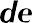 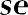 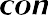 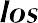 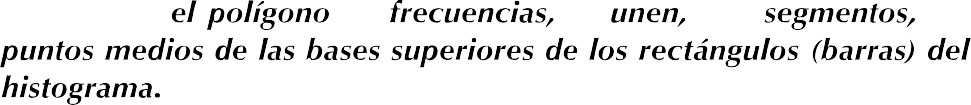 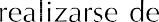 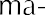 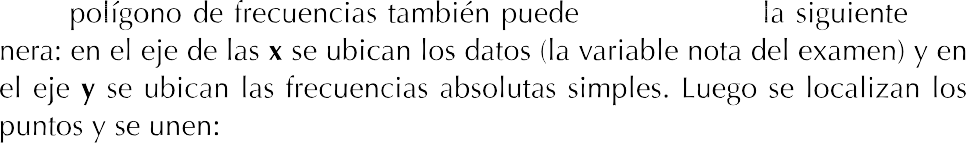 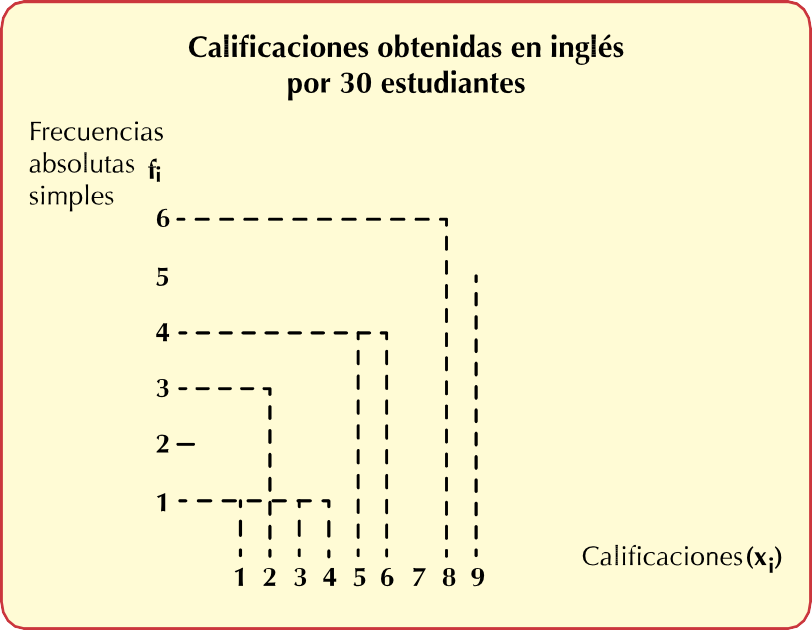 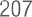 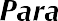 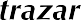 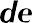 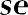 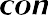 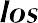 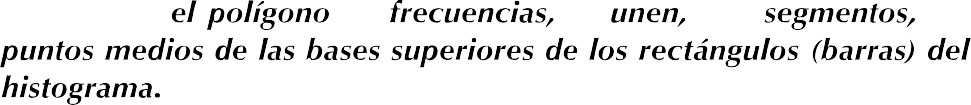 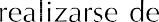 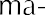 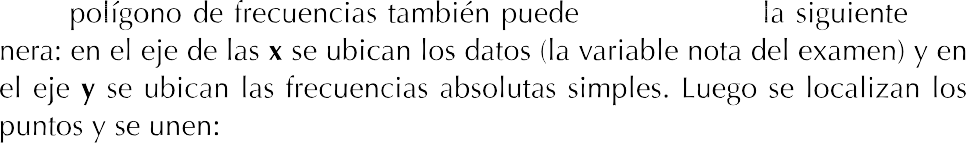 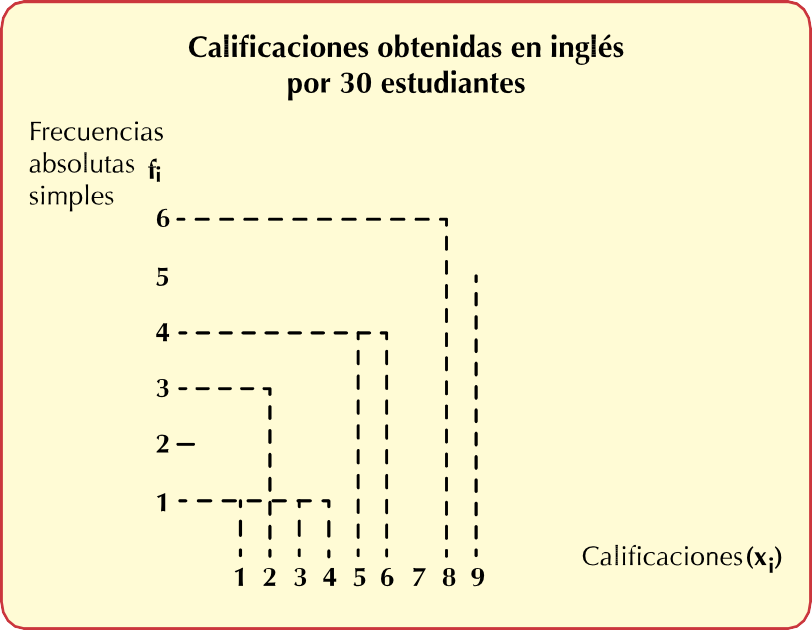 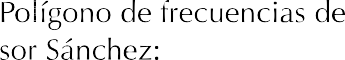 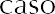 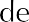 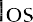 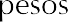 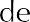 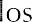 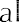 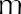 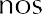 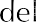 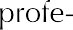 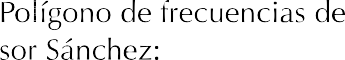 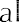 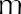 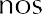 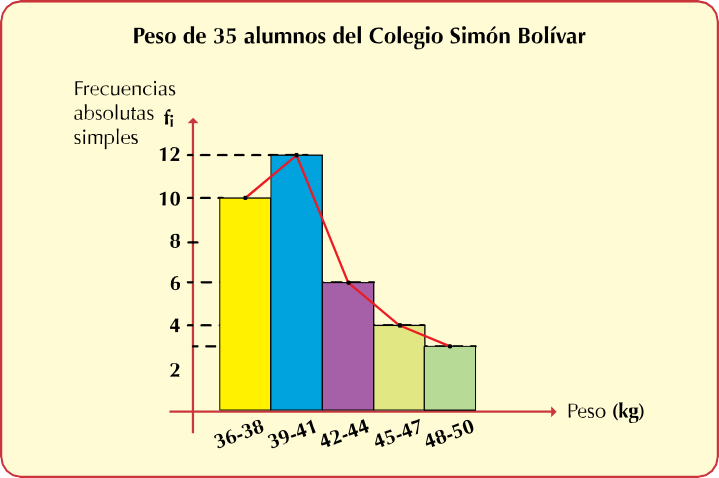 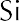 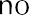 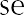 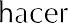 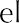 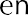 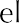 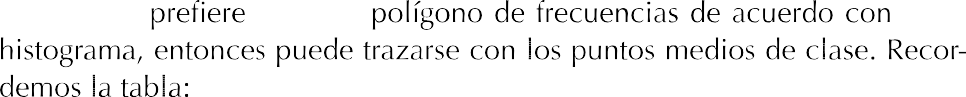 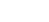 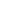 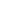 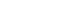 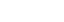 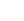 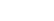 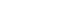 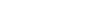 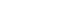 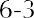 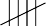 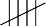 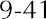 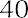 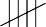 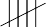 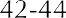 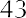 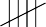 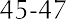 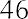 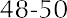 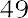 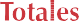 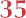 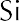 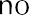 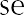 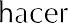 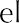 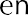 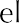 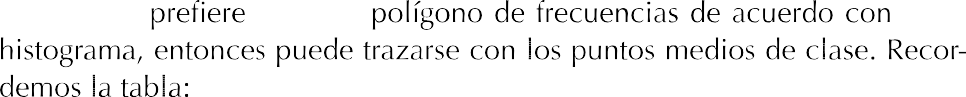 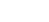 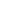 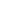 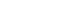 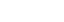 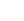 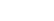 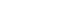 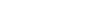 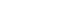 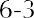 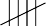 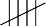 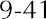 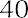 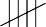 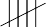 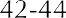 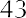 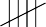 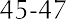 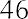 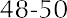 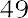 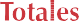 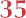 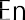 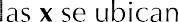 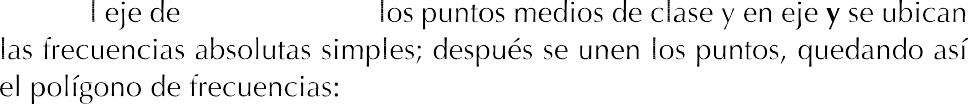 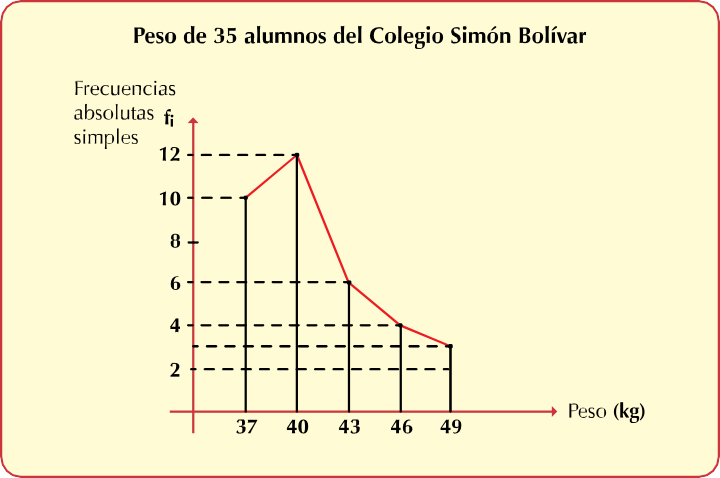 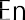 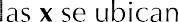 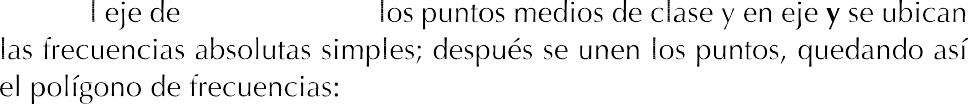 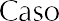 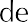 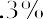 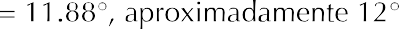 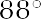 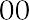 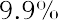 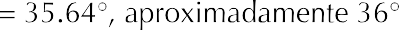 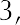 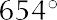 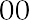 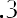 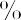 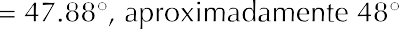 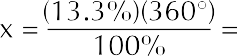 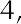 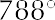 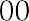 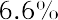 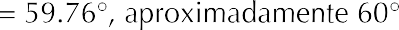 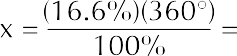 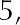 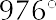 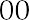 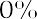 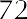 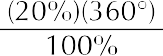 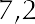 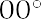 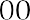 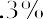 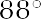 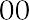 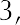 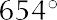 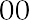 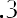 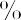 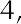 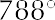 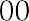 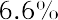 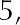 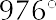 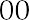 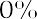 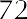 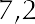 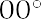 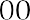 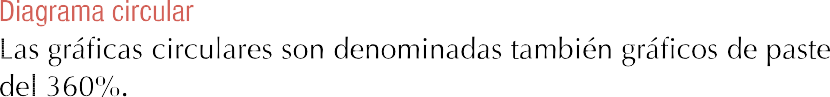 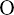 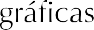 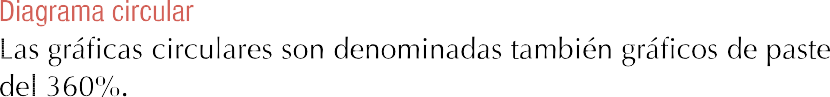 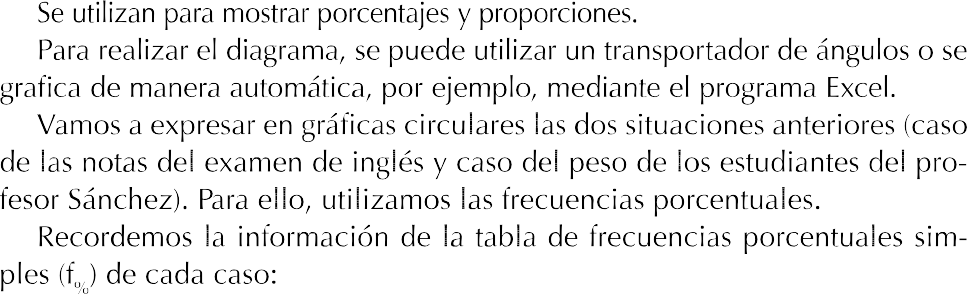 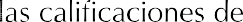 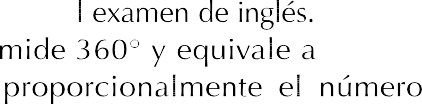 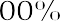 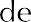 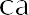 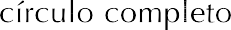 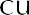 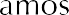 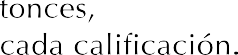 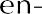 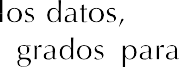 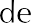 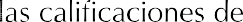 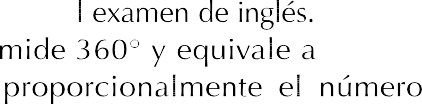 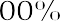 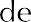 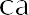 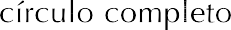 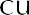 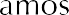 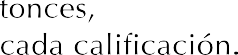 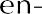 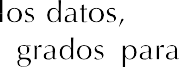 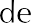 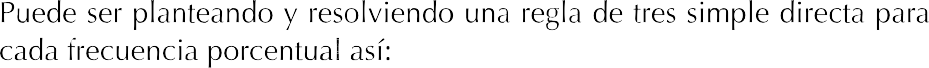 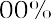 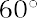 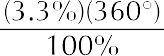 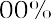 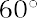 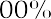 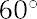 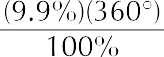 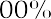 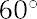 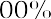 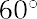 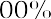 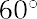 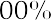 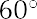 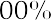 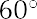 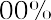 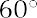 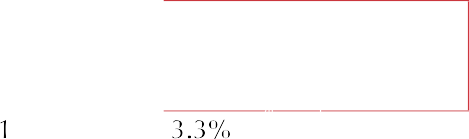 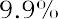 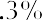 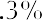 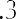 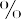 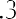 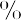 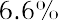 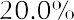 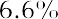 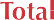 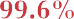 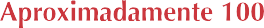 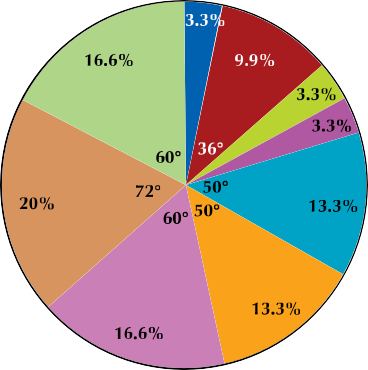 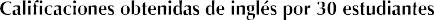 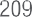 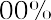 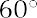 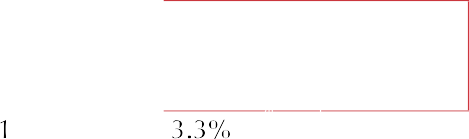 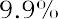 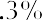 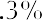 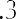 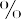 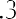 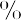 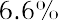 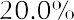 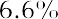 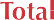 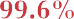 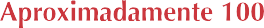 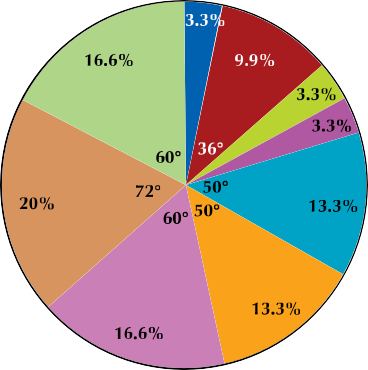 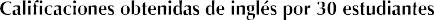 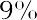 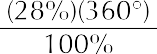 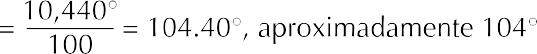 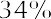 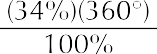 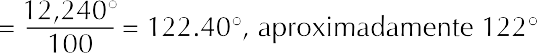 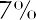 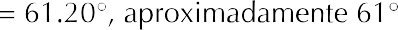 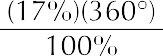 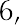 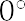 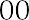 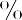 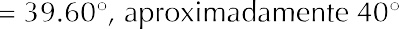 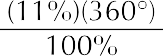 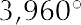 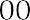 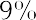 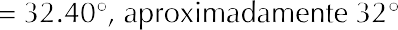 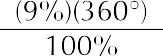 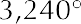 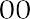 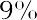 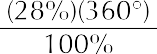 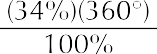 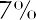 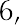 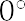 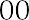 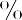 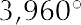 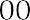 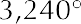 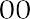 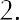 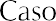 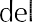 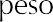 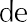 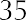 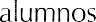 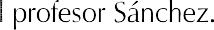 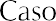 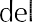 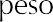 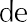 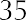 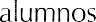 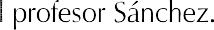 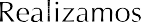 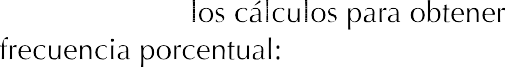 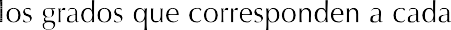 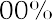 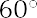 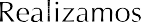 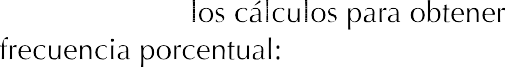 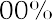 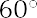 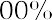 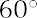 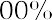 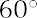 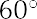 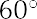 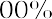 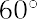 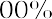 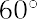 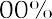 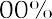 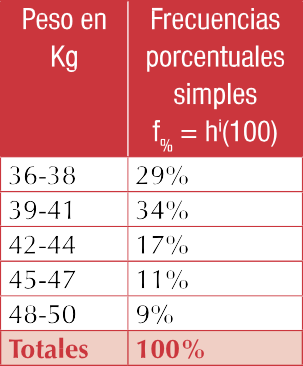 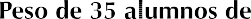 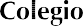 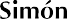 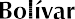 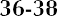 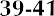 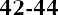 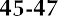 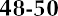 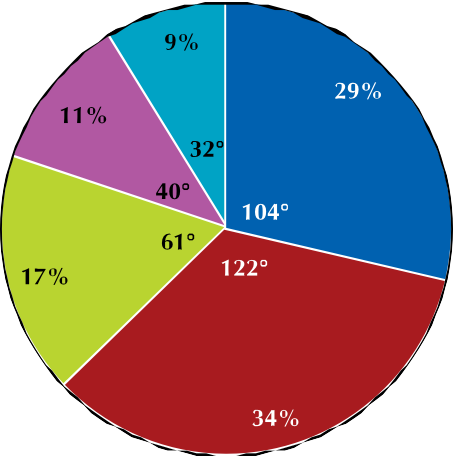 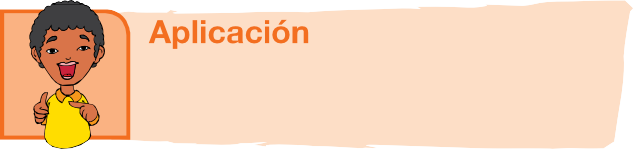 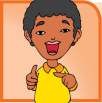 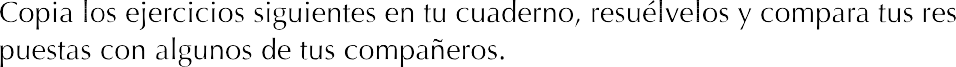 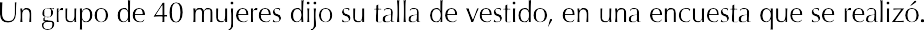 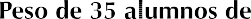 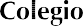 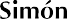 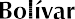 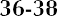 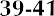 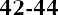 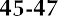 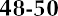 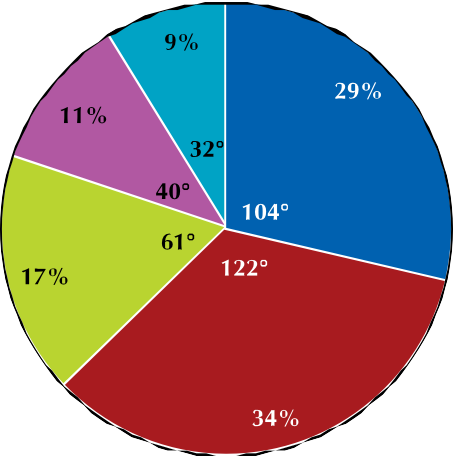 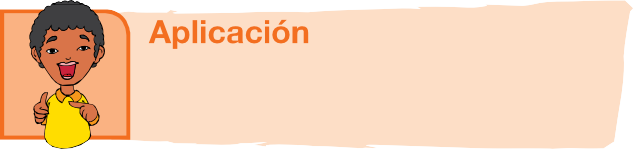 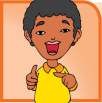 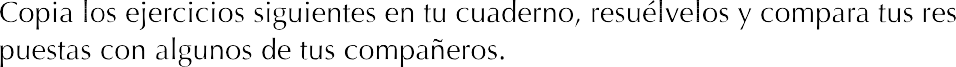 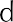 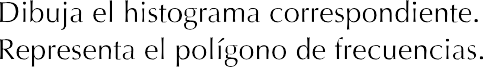 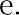 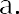 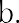 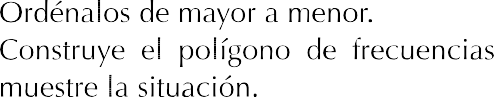 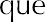 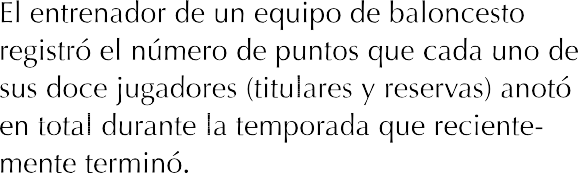 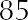 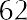 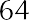 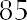 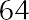 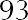 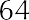 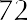 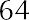 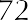 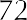 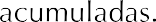 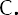 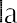 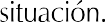 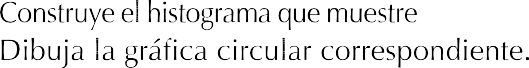 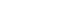 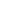 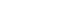 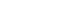 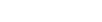 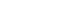 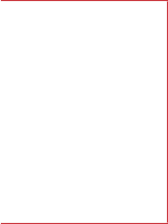 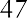 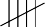 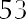 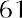 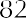 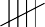 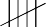 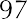 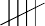 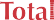 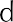 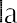 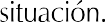 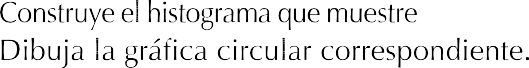 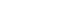 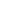 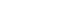 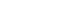 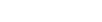 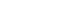 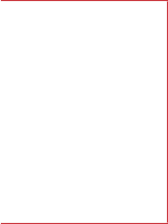 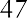 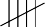 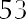 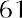 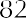 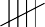 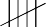 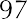 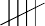 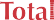 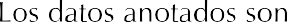 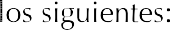 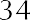 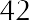 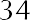 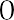 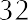 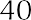 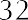 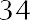 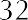 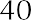 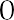 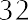 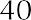 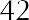 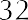 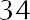 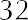 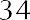 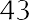 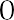 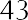 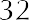 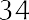 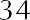 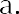 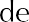 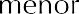 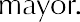 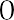 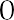 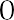 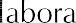 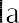 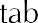 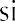 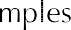 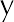 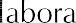 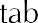 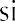 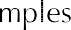 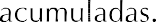 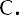 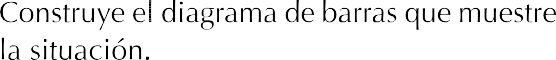 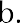 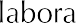 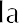 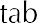 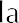 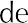 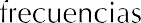 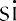 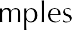 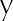 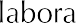 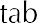 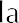 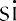 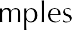 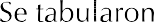 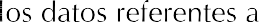 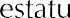 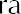 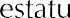 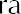 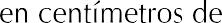 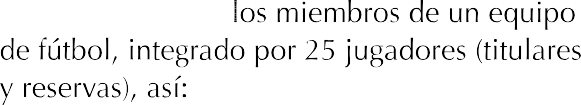 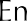 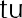 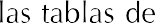 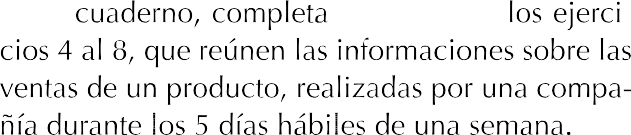 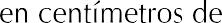 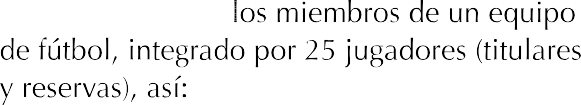 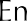 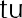 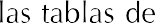 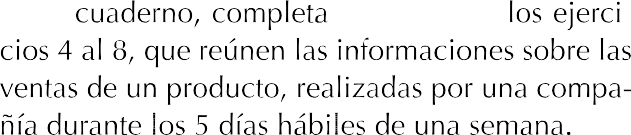 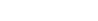 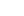 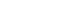 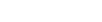 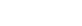 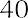 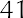 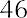 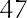 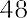 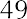 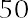 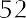 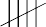 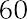 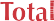 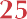 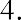 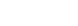 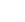 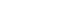 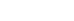 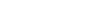 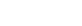 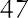 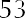 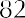 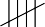 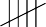 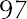 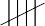 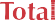 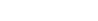 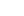 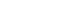 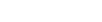 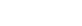 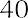 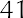 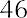 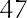 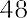 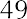 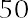 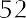 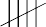 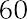 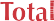 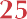 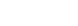 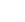 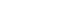 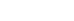 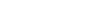 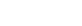 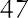 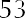 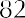 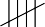 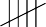 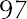 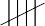 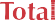 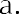 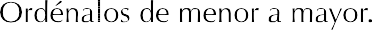 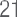 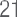 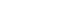 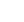 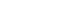 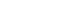 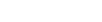 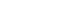 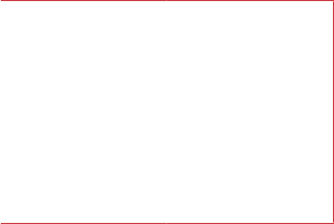 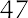 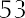 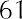 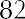 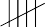 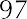 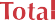 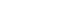 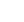 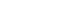 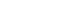 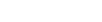 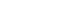 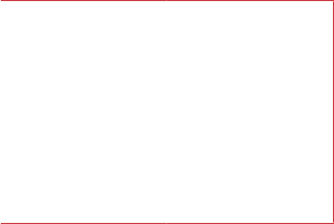 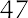 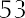 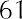 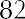 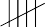 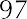 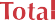 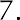 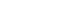 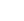 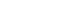 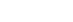 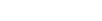 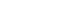 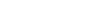 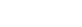 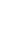 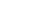 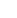 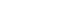 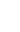 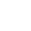 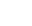 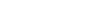 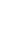 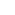 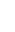 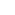 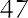 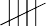 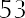 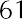 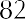 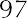 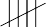 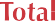 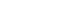 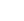 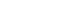 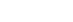 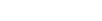 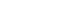 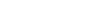 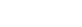 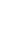 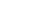 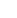 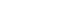 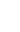 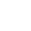 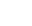 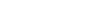 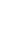 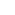 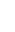 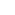 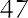 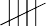 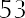 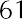 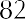 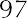 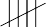 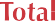 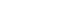 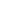 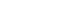 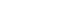 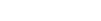 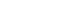 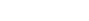 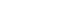 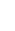 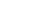 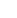 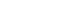 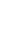 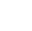 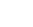 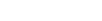 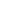 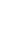 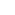 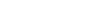 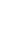 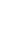 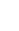 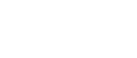 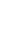 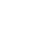 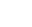 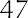 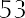 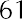 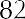 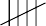 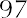 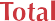 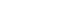 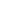 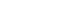 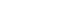 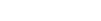 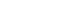 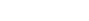 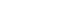 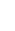 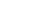 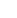 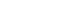 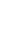 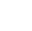 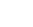 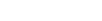 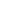 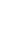 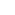 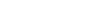 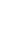 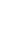 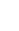 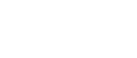 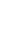 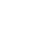 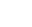 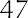 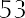 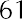 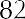 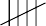 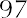 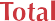 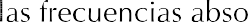 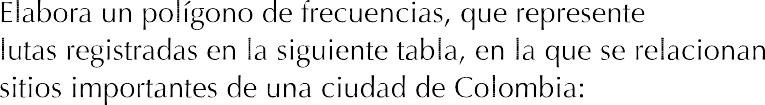 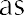 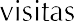 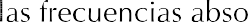 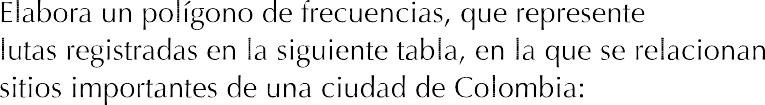 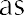 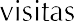 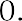 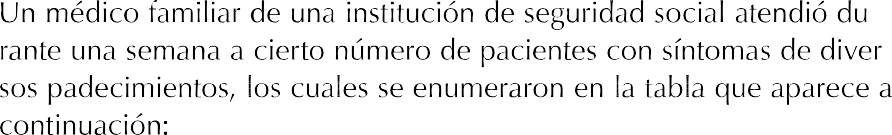 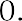 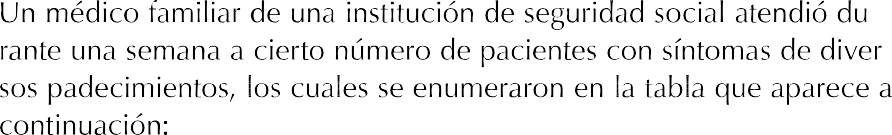 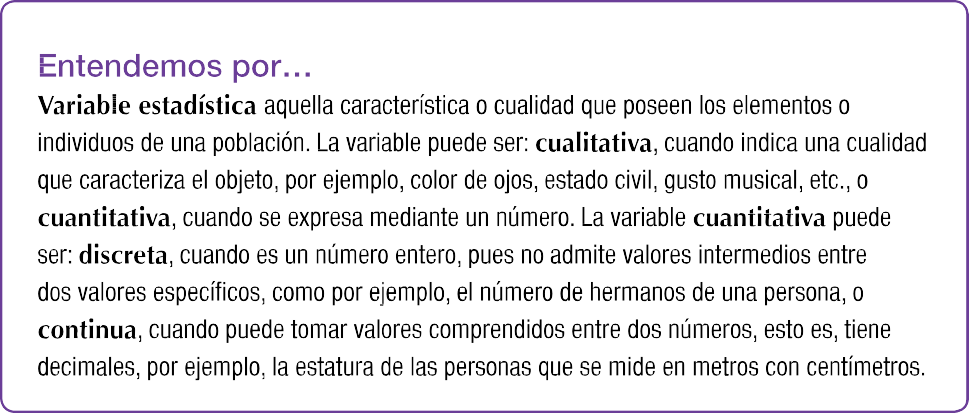 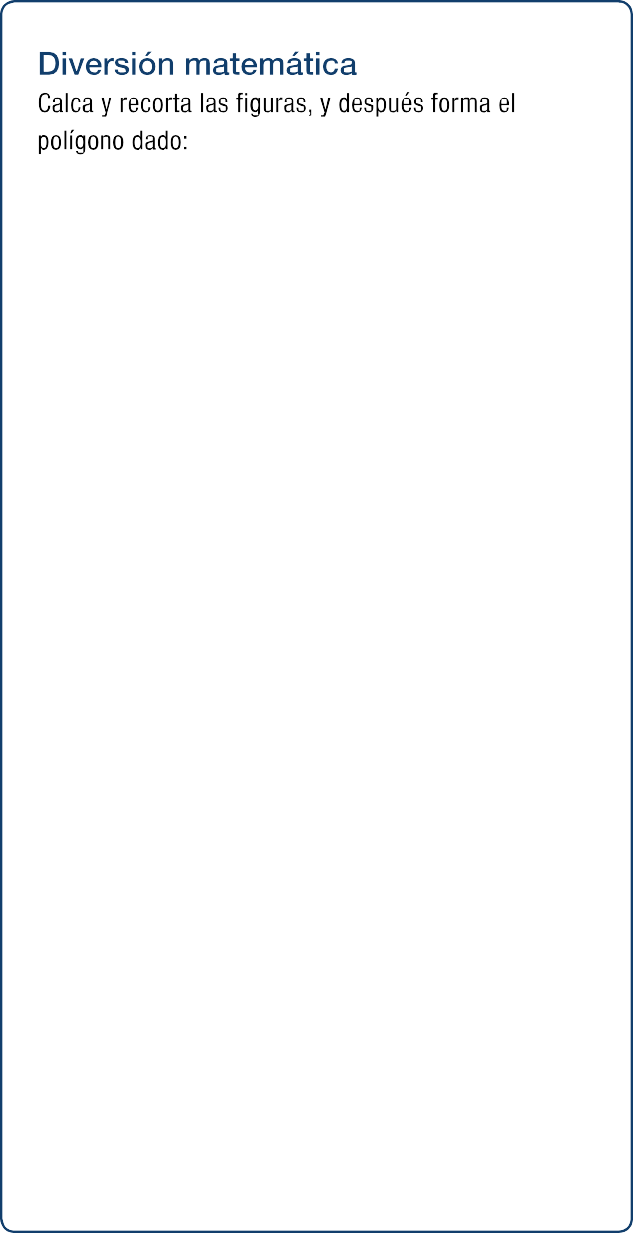 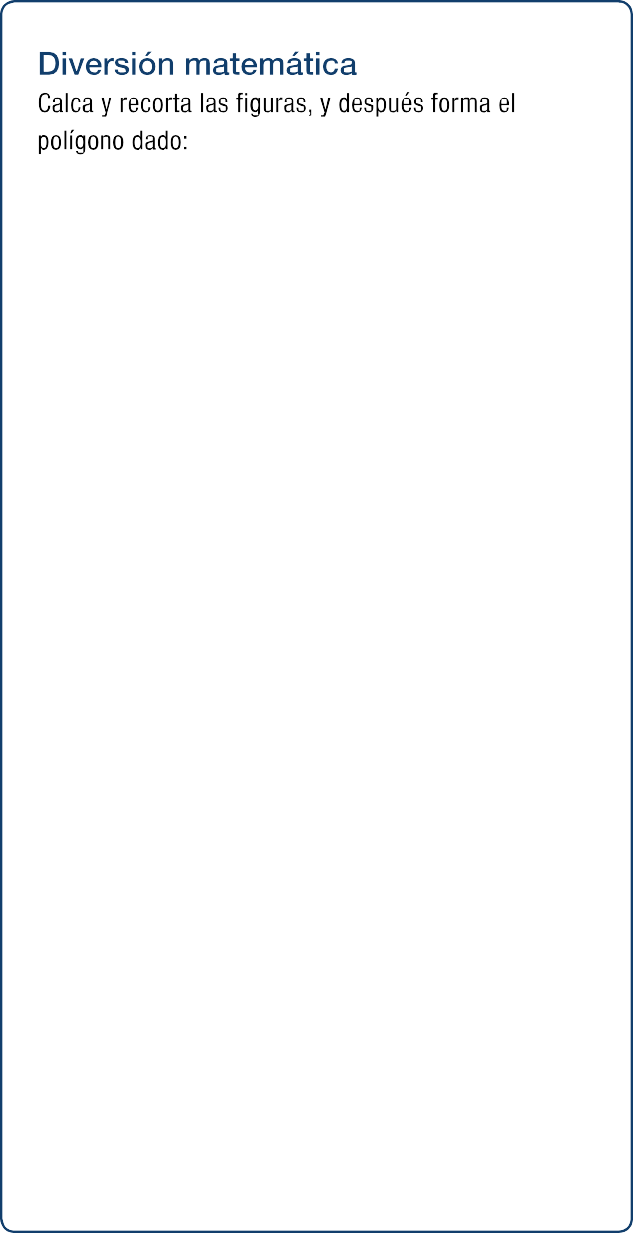 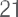 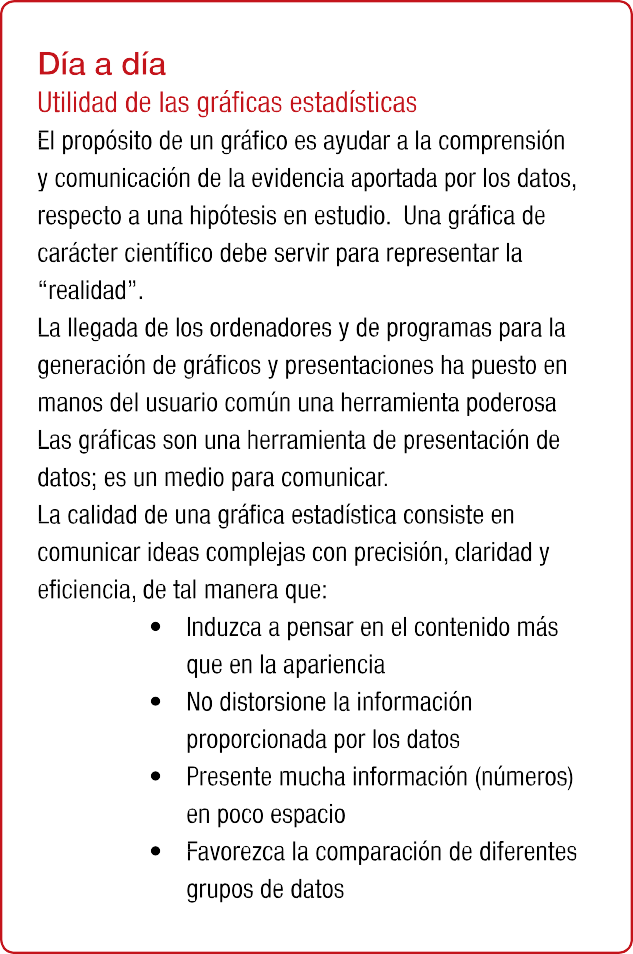 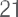 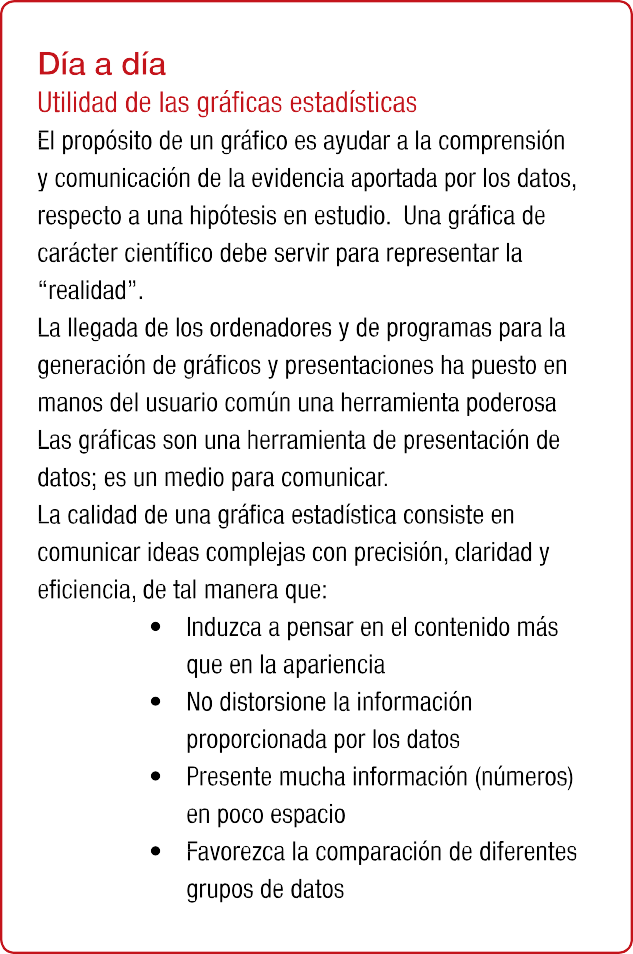 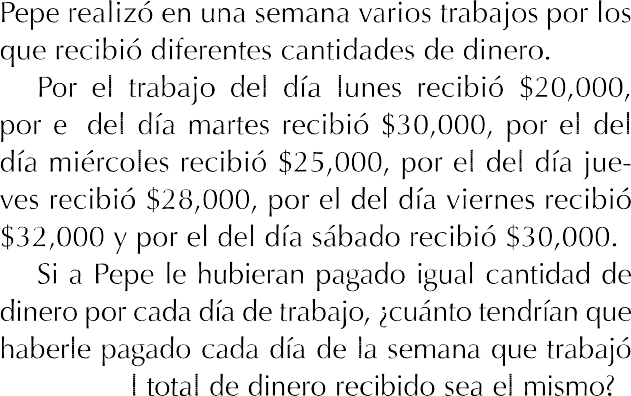 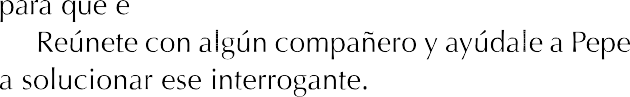 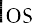 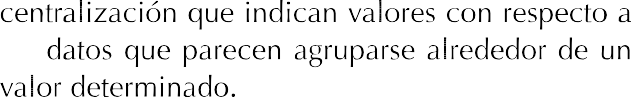 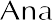 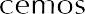 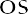 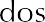 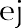 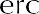 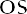 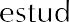 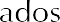 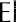 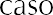 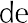 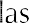 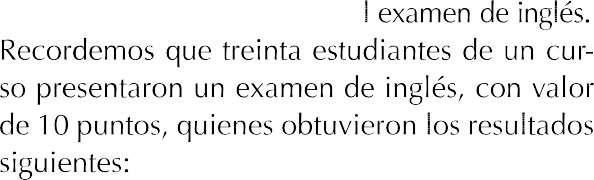 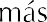 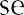 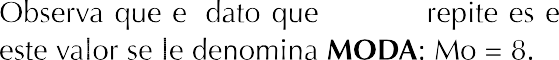 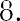 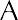 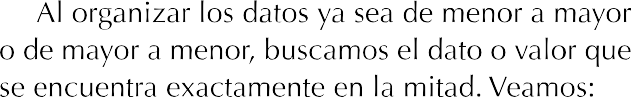 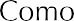 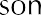 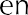 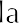 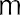 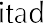 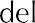 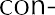 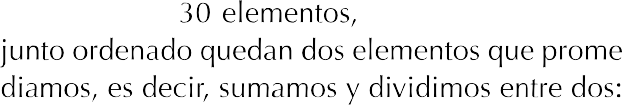 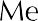 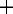 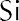 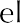 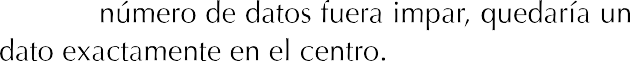 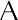 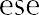 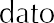 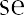 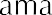 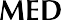 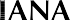 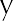 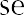 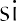 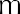 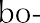 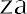 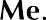 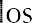 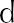 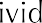 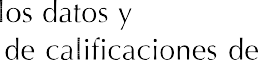 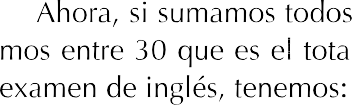 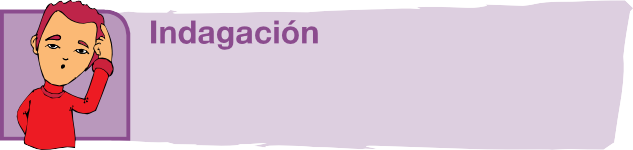 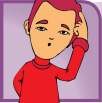 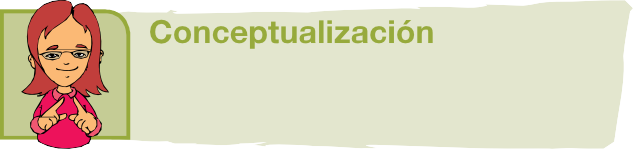 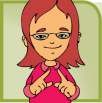 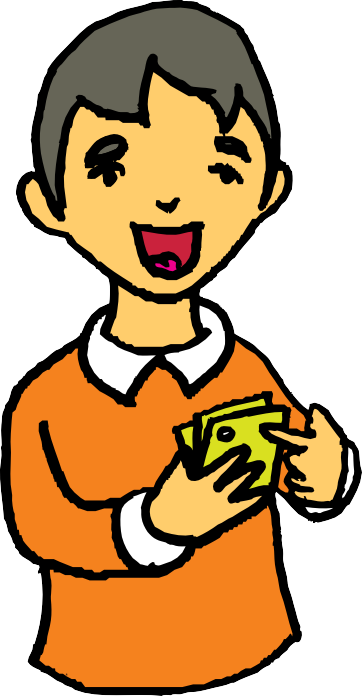 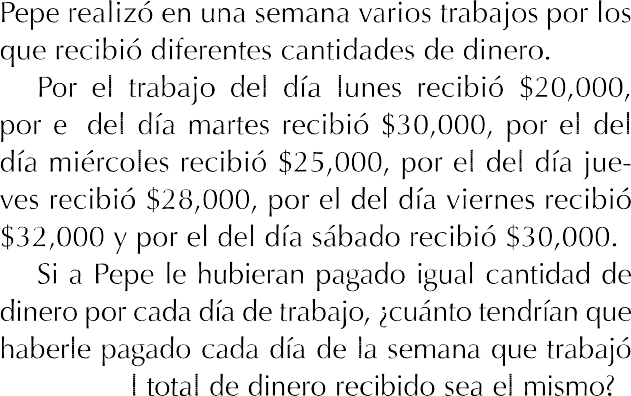 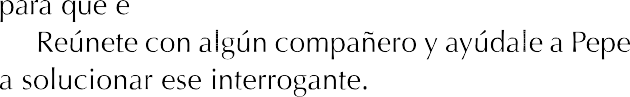 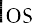 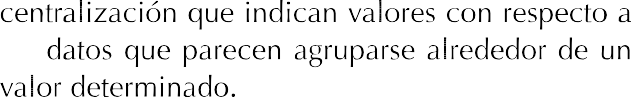 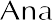 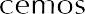 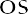 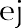 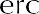 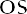 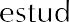 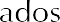 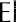 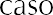 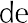 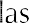 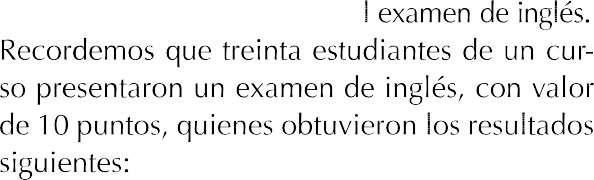 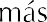 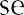 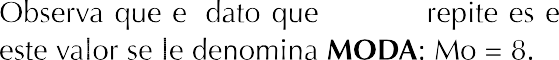 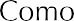 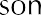 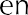 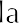 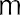 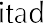 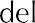 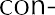 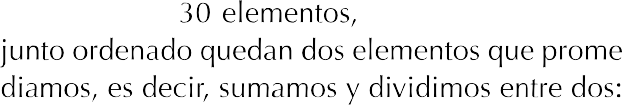 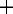 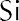 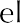 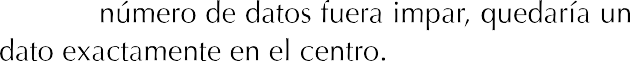 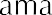 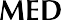 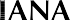 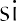 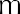 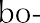 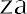 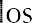 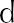 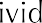 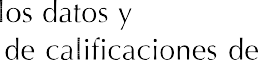 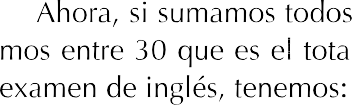 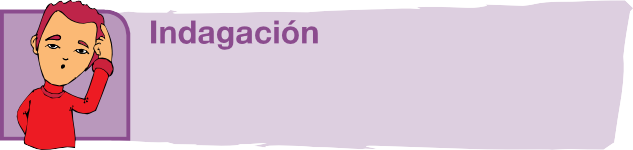 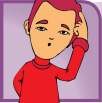 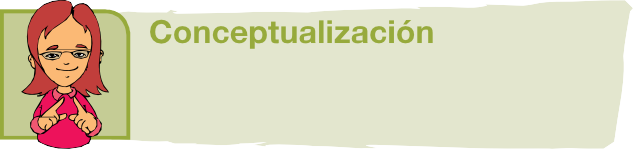 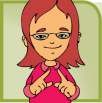 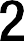 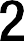 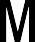 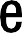 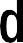 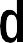 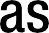 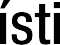 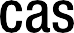 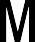 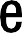 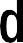 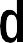 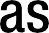 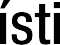 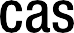 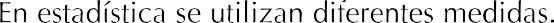 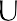 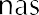 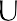 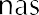 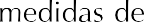 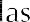 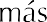 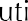 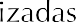 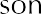 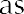 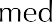 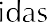 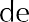 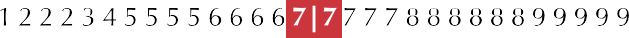 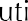 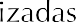 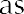 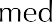 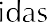 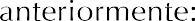 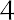 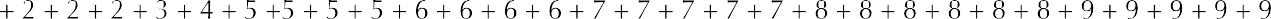 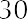 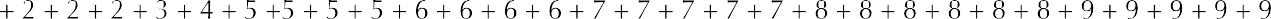 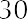 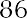 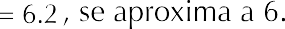 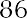 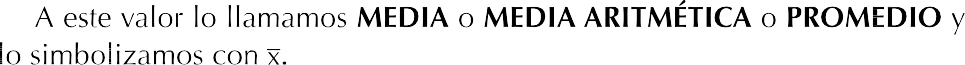 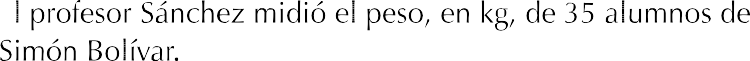 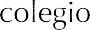 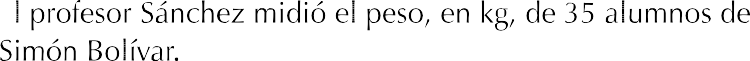 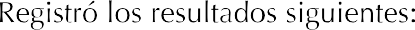 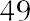 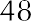 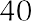 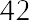 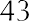 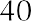 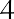 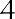 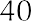 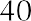 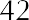 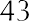 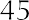 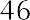 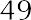 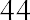 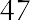 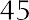 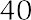 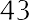 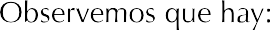 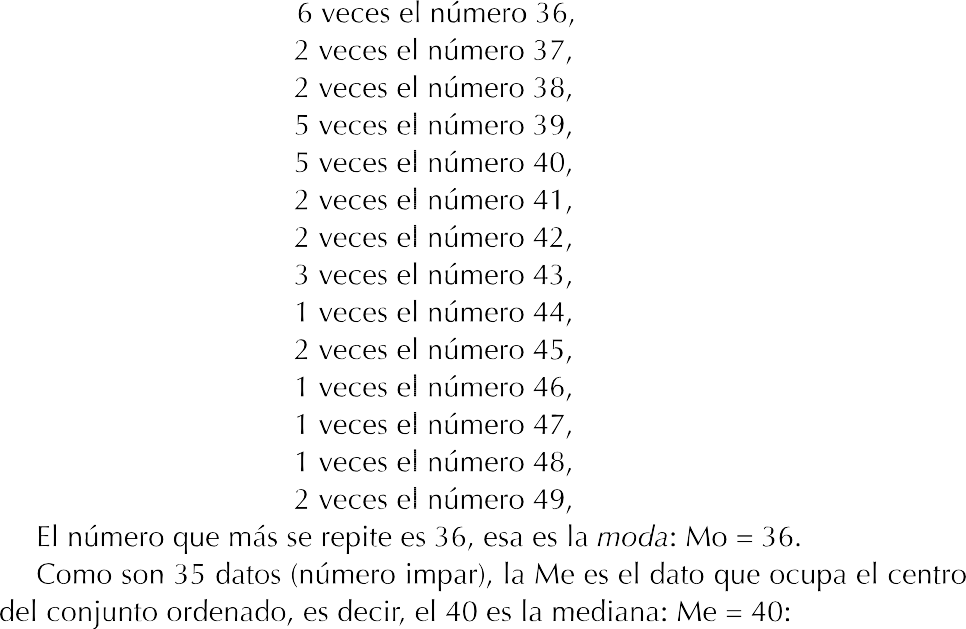 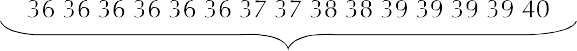 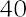 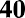 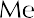 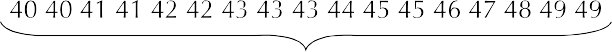 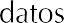 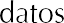 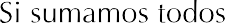 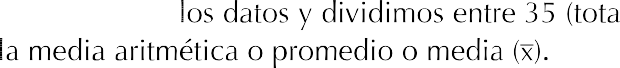 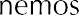 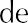 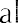 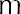 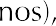 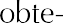 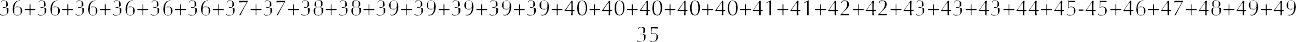 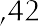 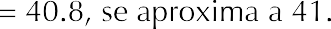 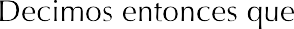 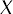 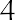 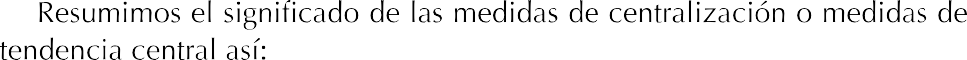 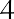 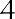 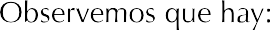 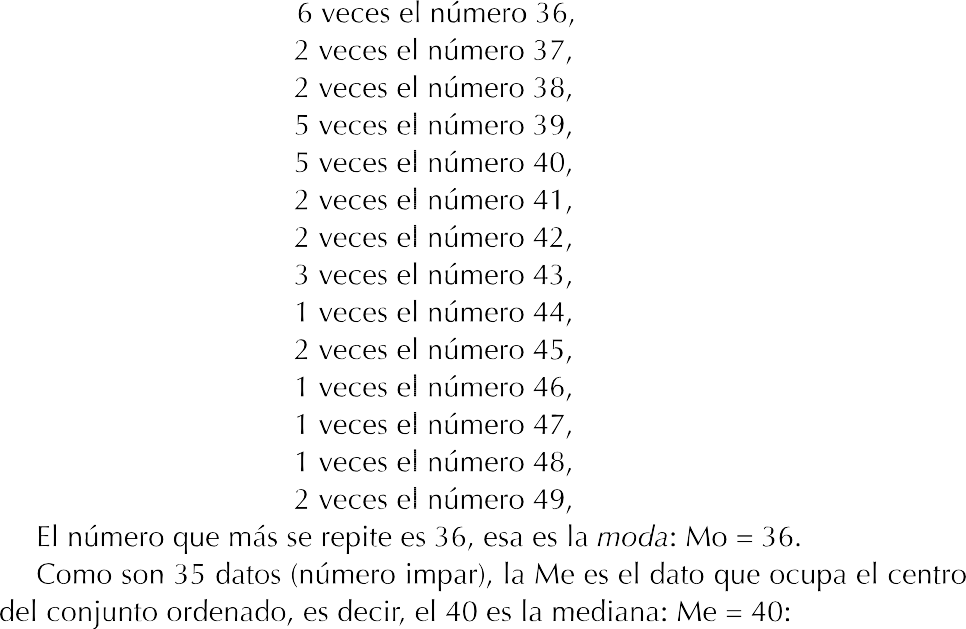 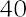 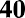 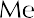 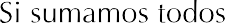 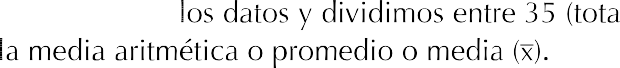 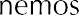 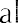 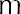 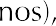 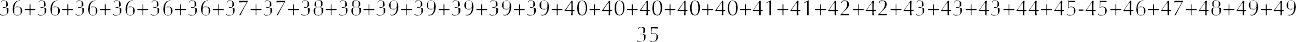 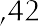 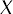 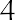 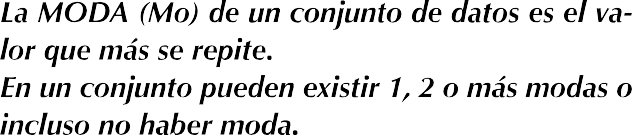 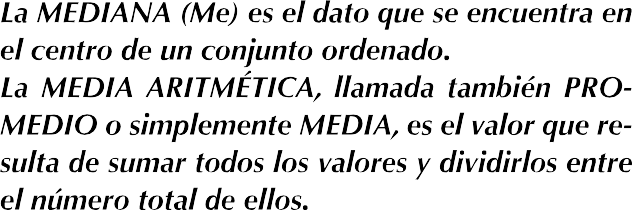 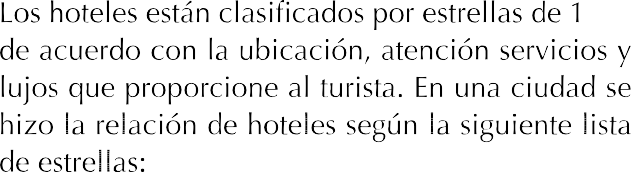 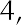 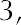 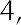 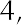 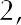 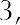 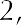 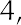 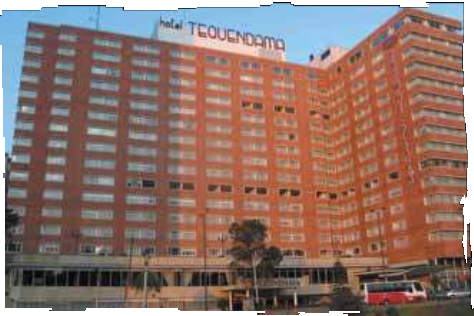 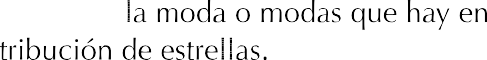 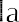 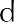 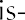 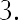 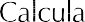 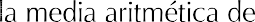 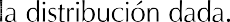 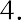 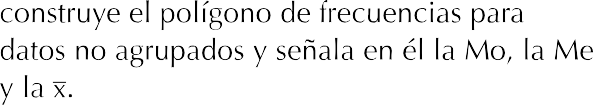 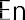 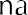 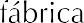 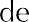 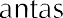 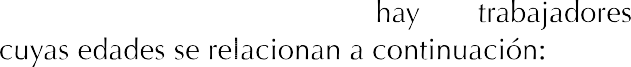 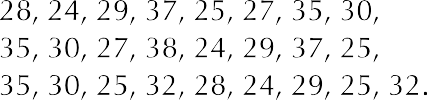 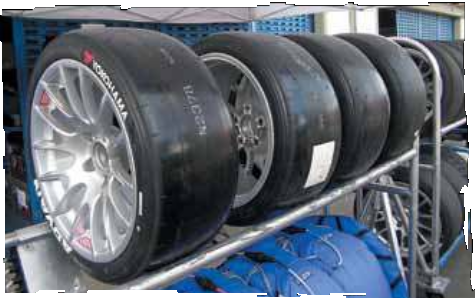 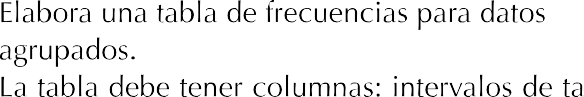 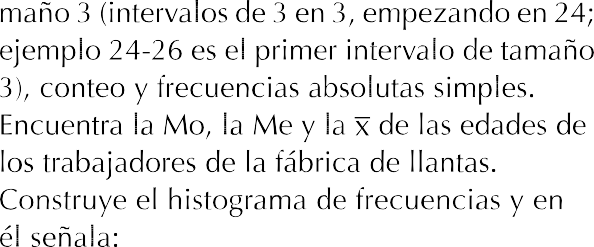 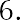 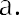 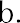 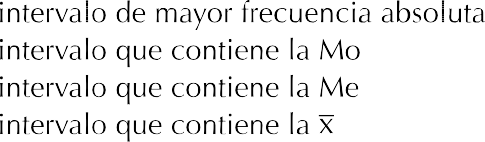 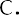 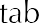 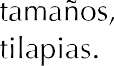 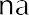 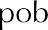 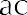 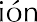 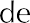 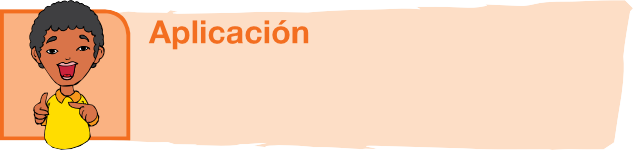 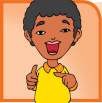 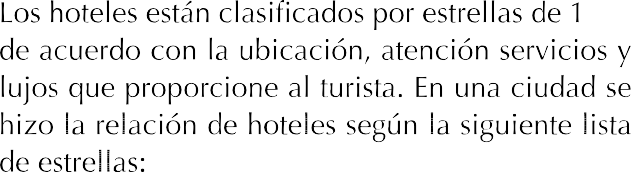 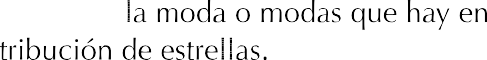 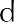 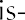 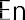 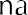 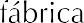 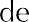 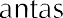 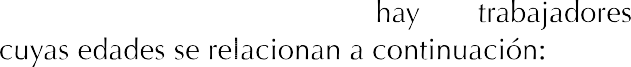 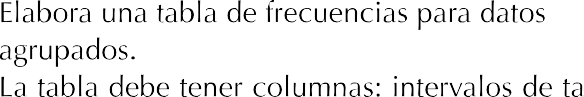 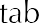 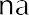 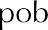 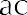 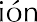 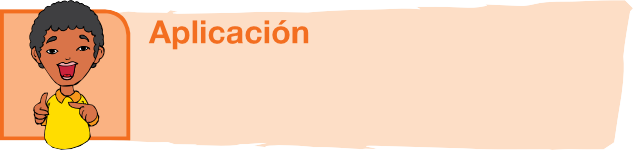 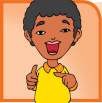 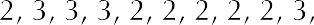 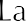 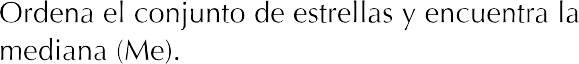 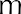 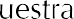 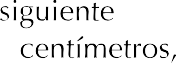 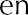 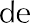 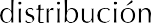 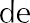 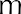 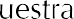 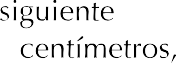 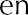 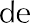 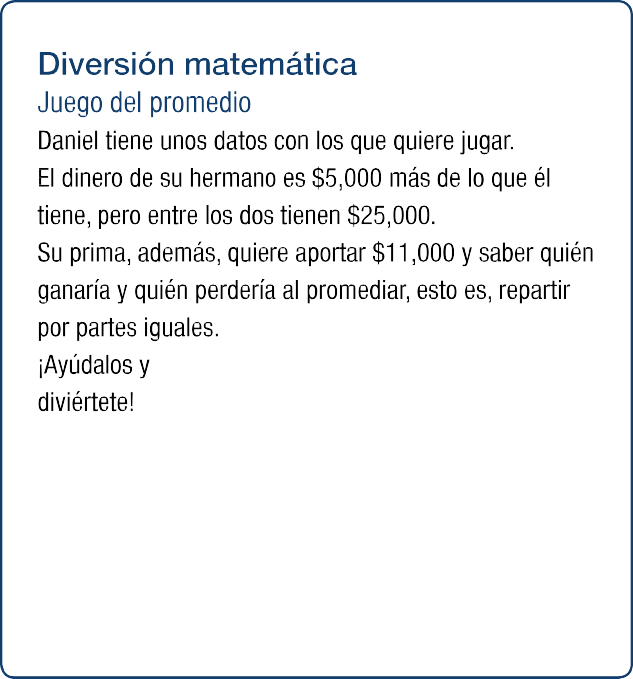 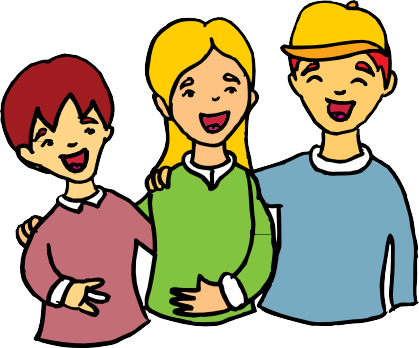 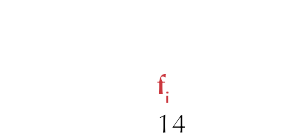 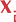 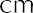 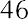 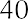 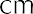 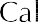 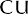 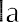 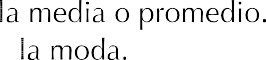 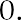 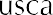 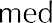 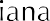 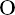 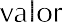 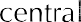 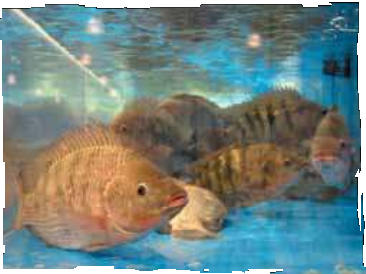 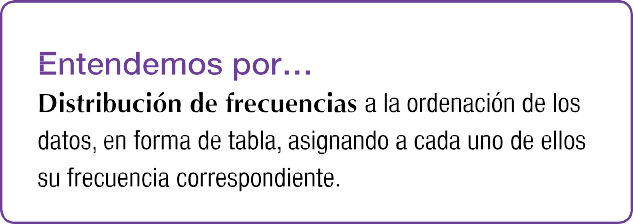 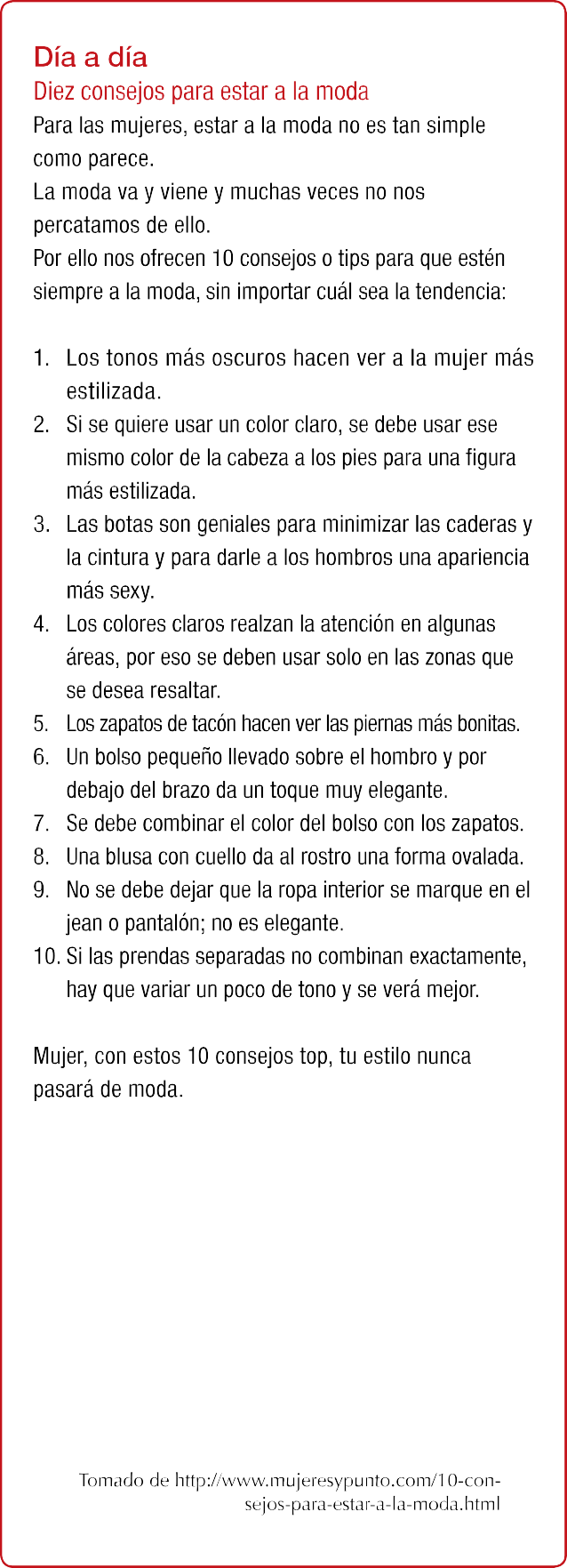 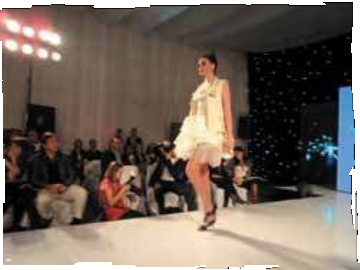 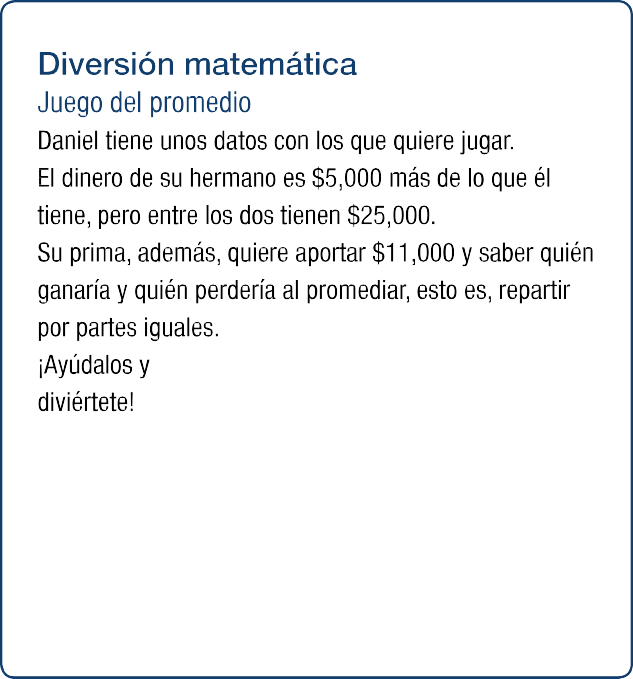 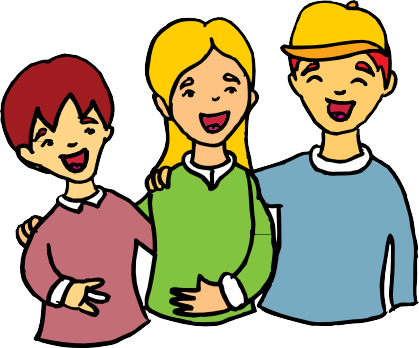 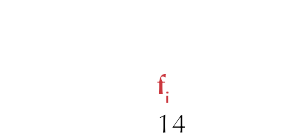 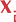 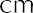 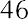 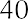 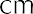 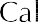 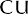 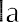 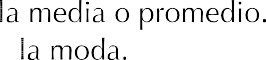 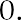 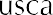 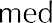 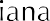 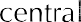 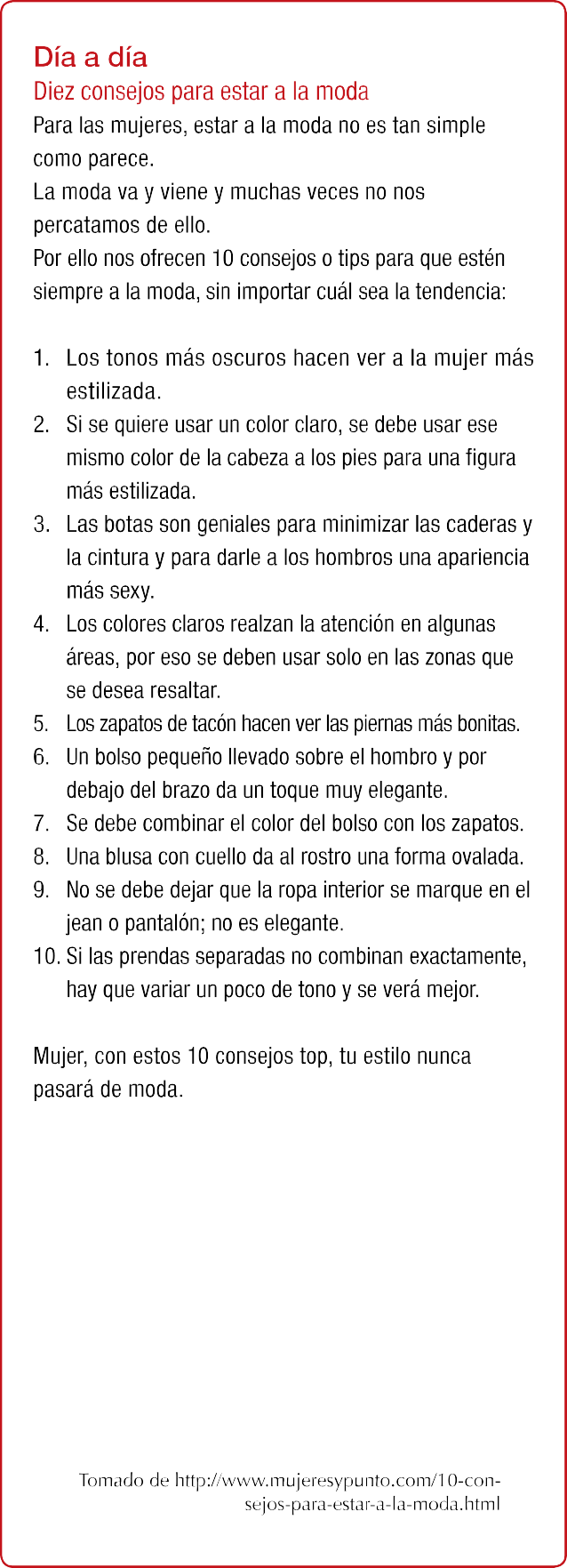 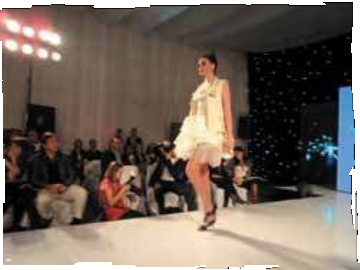 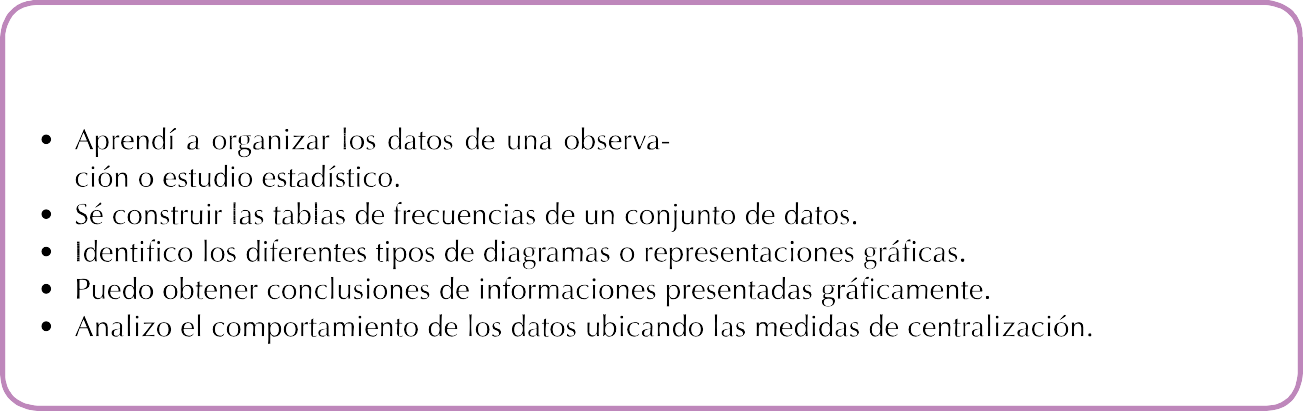 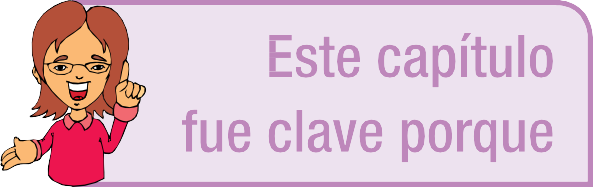 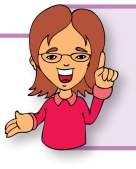 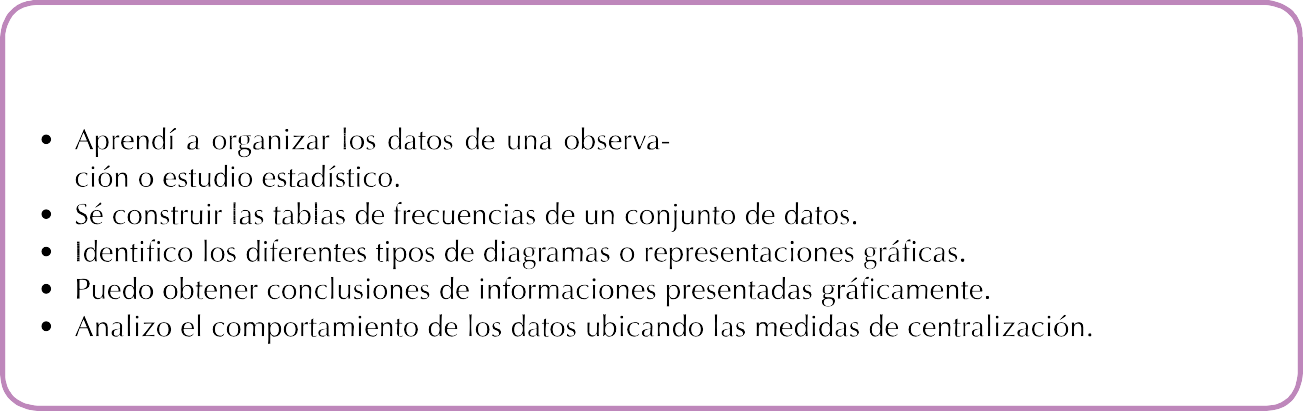 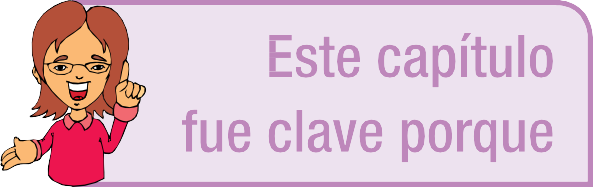 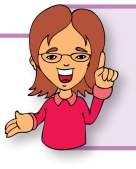 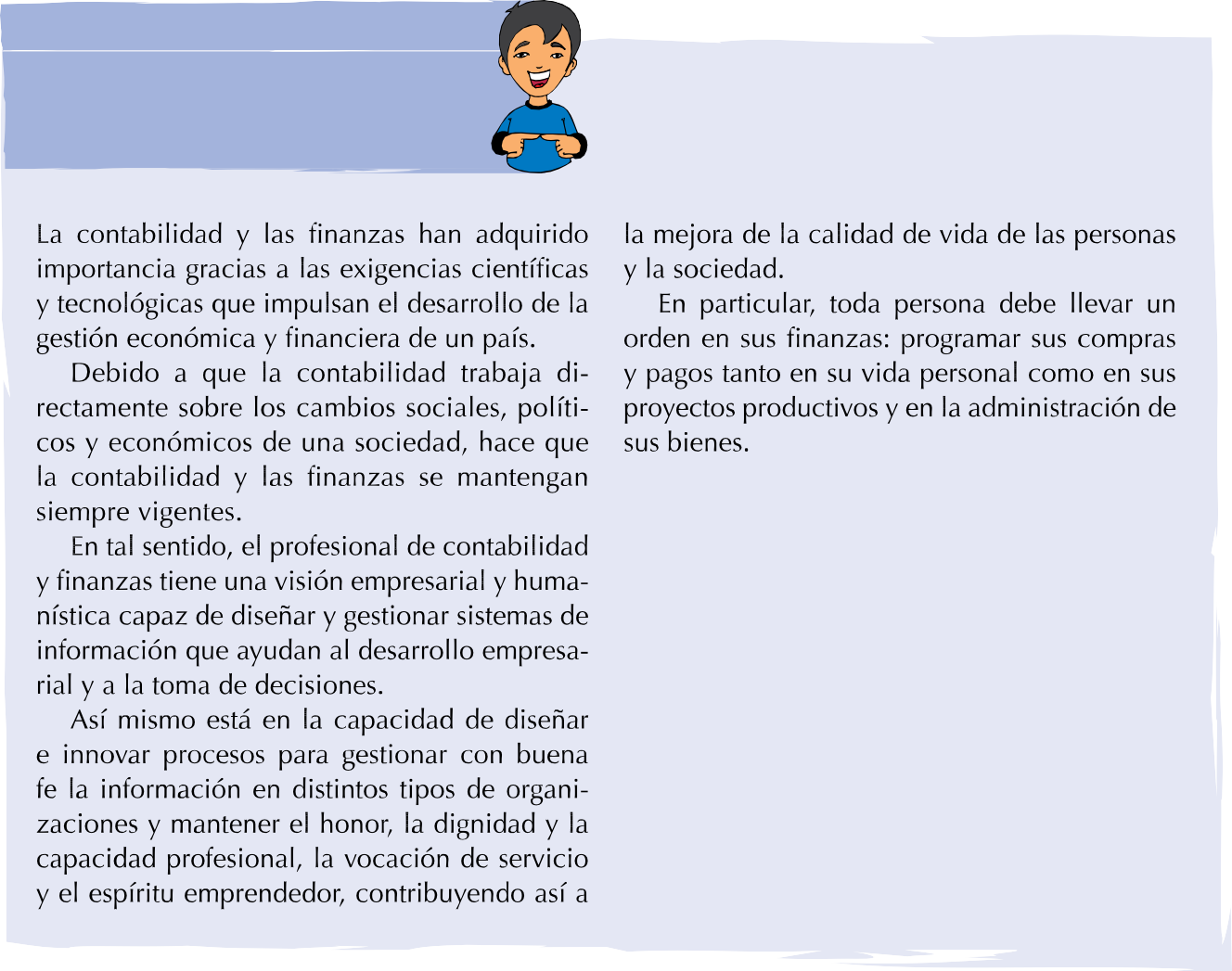 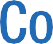 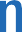 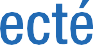 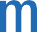 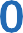 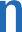 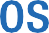 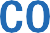 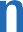 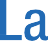 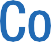 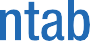 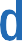 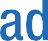 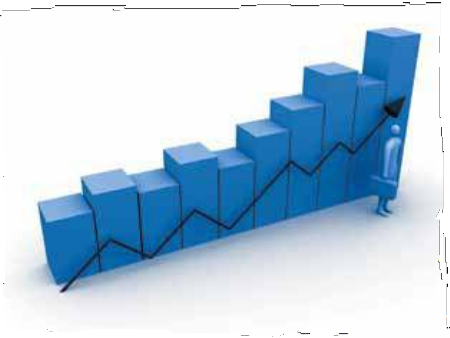 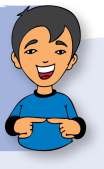 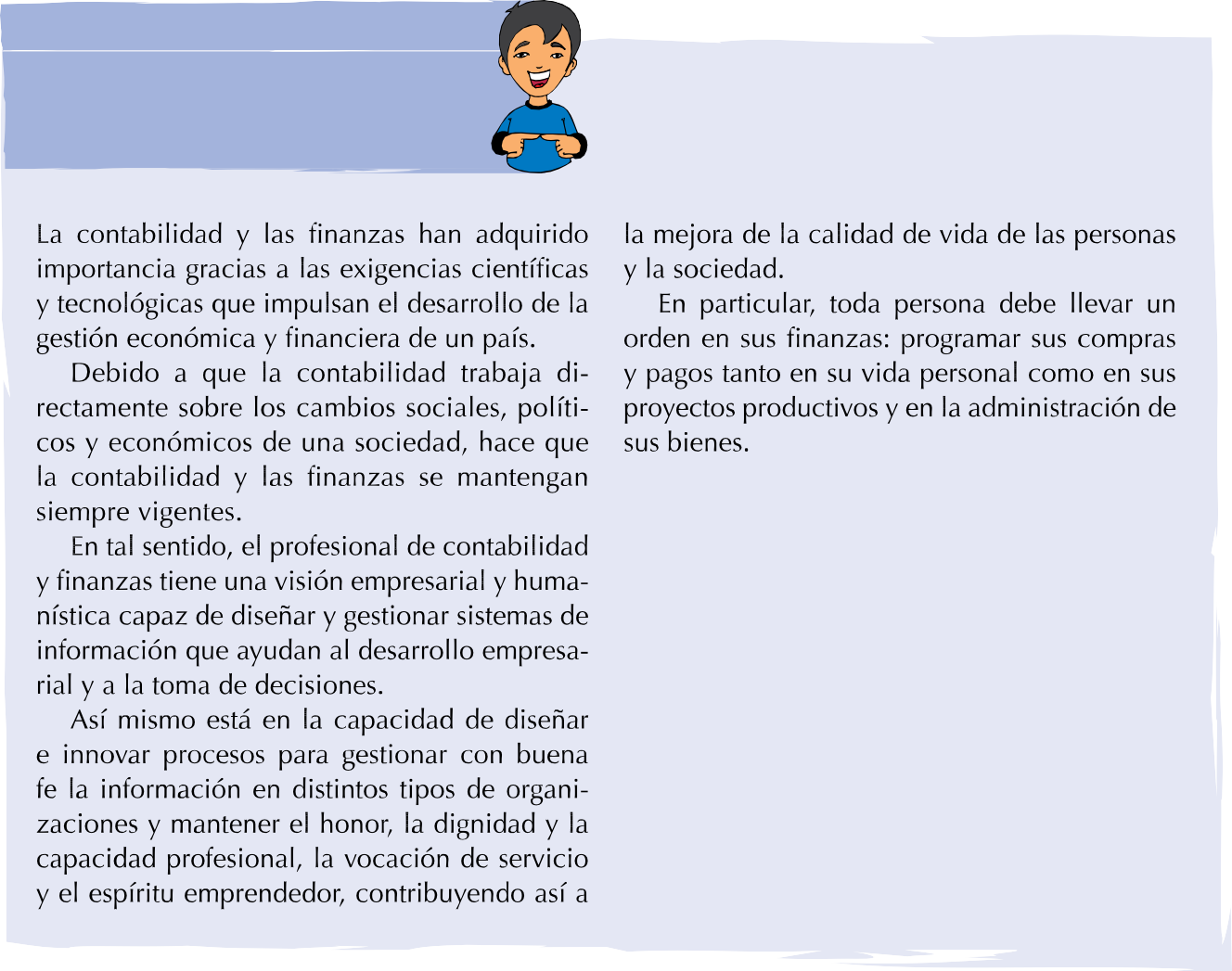 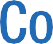 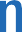 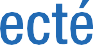 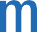 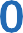 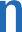 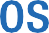 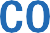 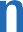 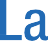 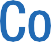 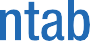 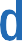 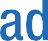 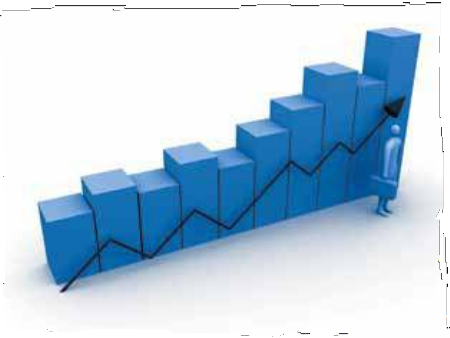 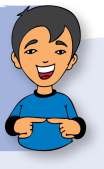 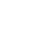 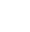 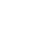 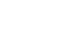 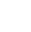 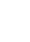 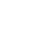 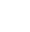 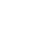 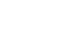 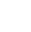 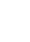 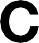 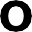 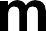 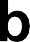 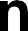 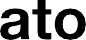 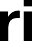 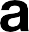 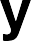 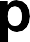 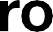 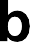 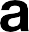 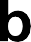 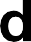 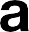 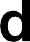 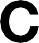 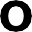 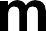 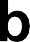 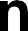 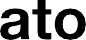 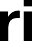 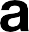 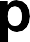 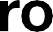 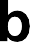 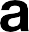 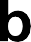 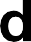 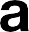 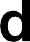 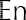 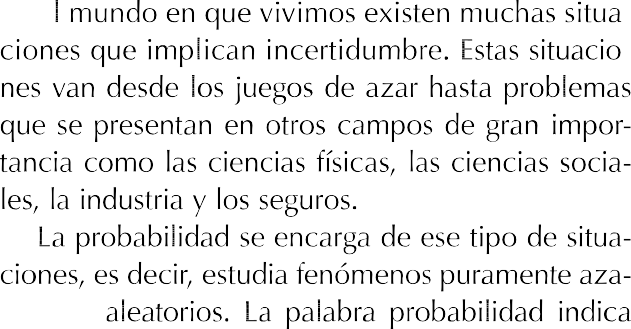 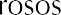 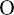 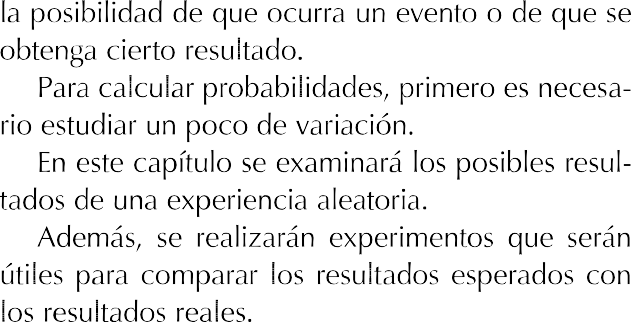 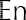 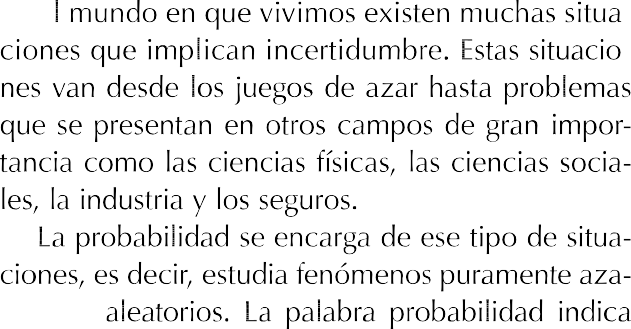 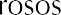 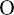 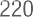 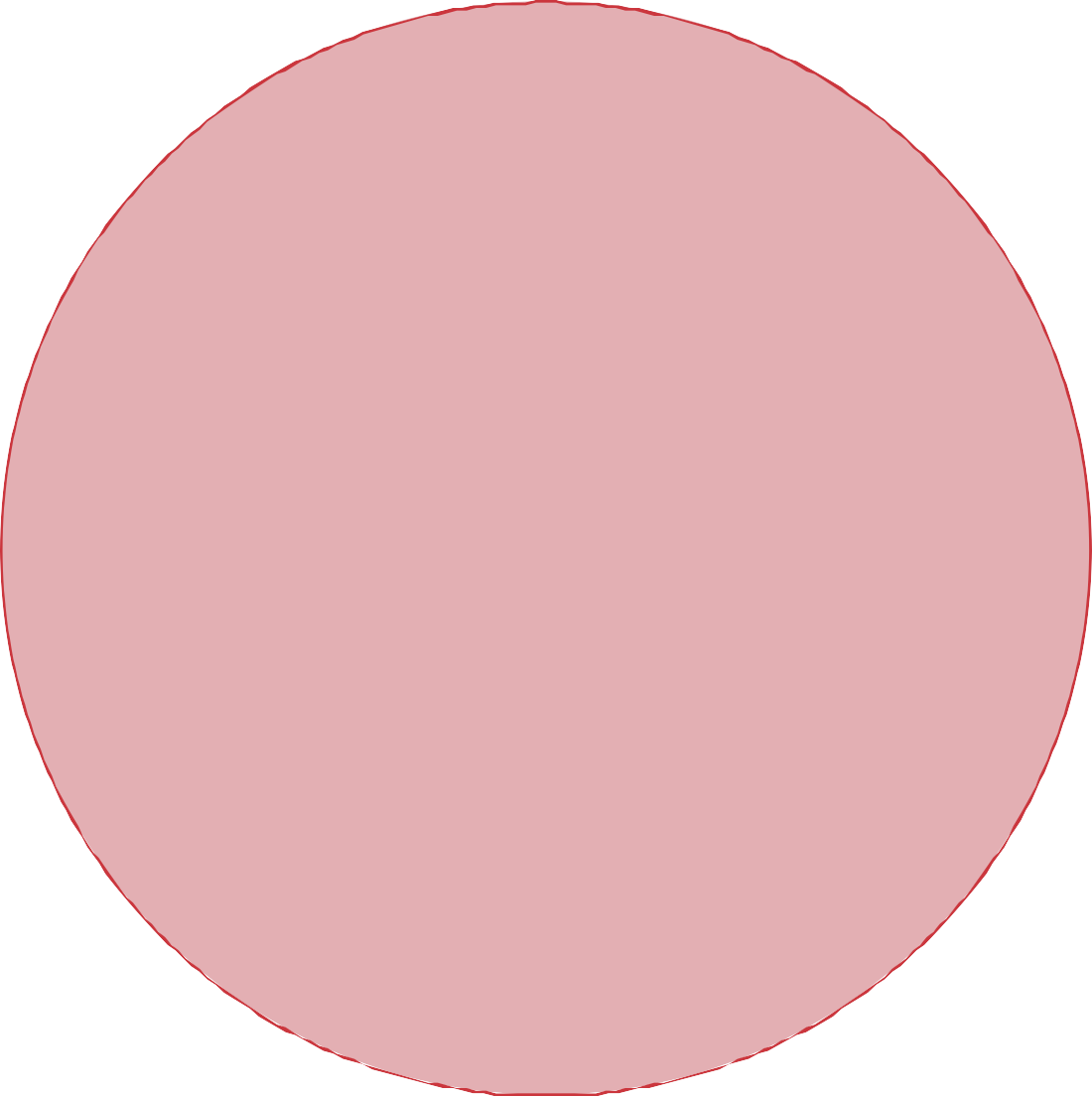 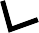 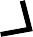 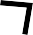 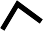 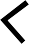 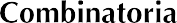 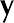 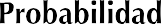 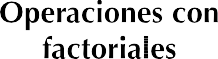 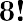 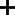 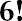 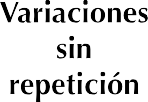 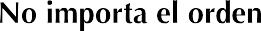 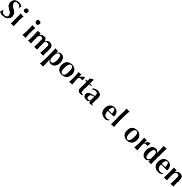 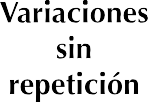 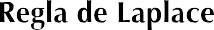 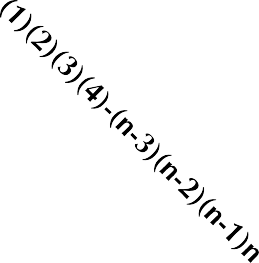 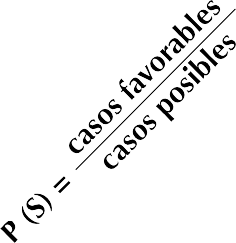 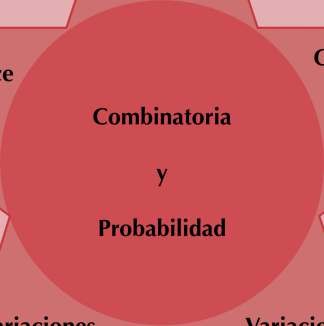 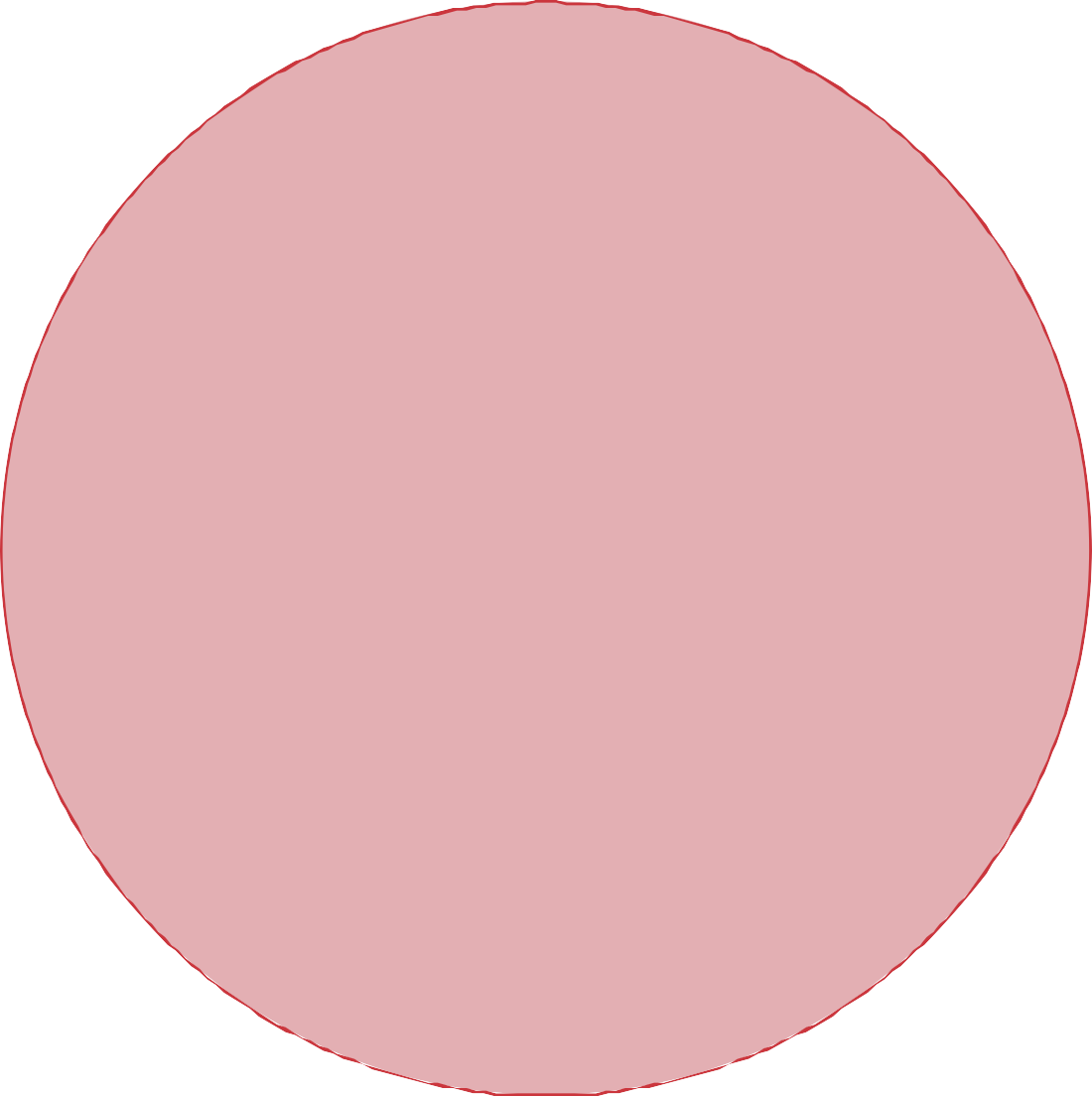 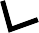 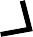 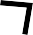 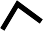 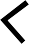 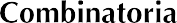 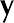 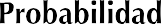 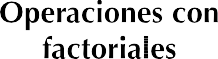 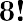 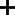 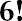 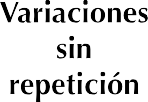 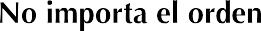 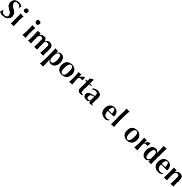 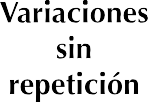 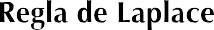 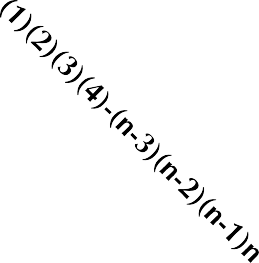 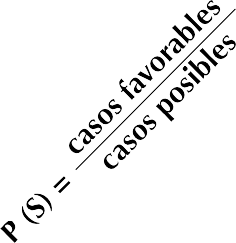 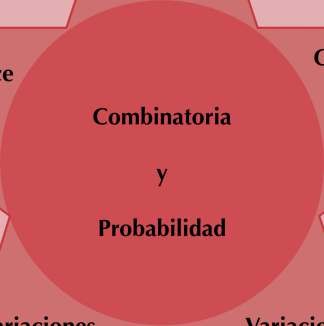                                            MATERIAL DE APOYO                                           MATERIAL DE APOYO                                           MATERIAL DE APOYO                                           MATERIAL DE APOYO                                           MATERIAL DE APOYOASIGNATURAASIGNATURAMATEMÁTICASMATEMÁTICASMATEMÁTICASMATEMÁTICASMATEMÁTICASGRADOGRADOSÉPTIMOSÉPTIMOSÉPTIMOSÉPTIMOSÉPTIMOPERIODO ACADÉMICOPERIODO ACADÉMICO                                                TERCER TRIMESTRE                                                TERCER TRIMESTRE                                                TERCER TRIMESTRE                                                TERCER TRIMESTRE                                                TERCER TRIMESTREDOCENTESDOCENTESLILIANA RUEDA(702-703 JM)LILIANA RUEDA(702-703 JM)srjmmat7@gmail.comalrueda@educacionbogota.edu.cosrjmmat7@gmail.comalrueda@educacionbogota.edu.cosrjmmat7@gmail.comalrueda@educacionbogota.edu.coDOCENTESDOCENTESRICARDO MORA(701 JM)RICARDO MORA(701 JM)fmoram@educacionbogota.edu.co fmoram@educacionbogota.edu.co fmoram@educacionbogota.edu.co DOCENTESDOCENTESMARLEN CAMACHO(701-702 JT)MARLEN CAMACHO(701-702 JT)marlen.ofircita2000@gmail.commarlen.ofircita2000@gmail.commarlen.ofircita2000@gmail.comDESEMPEÑO DEL PERIODODESEMPEÑO DEL PERIODODESEMPEÑO DEL PERIODODESEMPEÑO DEL PERIODOEstablece relaciones de proporcionalidad entre distintas variables, reconoce si dos magnitudes son directa o inversamente proporcionales mantiene una actitud propositiva para el desarrollo de la clase.Establece relaciones de proporcionalidad entre distintas variables, reconoce si dos magnitudes son directa o inversamente proporcionales mantiene una actitud propositiva para el desarrollo de la clase.Establece relaciones de proporcionalidad entre distintas variables, reconoce si dos magnitudes son directa o inversamente proporcionales mantiene una actitud propositiva para el desarrollo de la clase.Establece relaciones de proporcionalidad entre distintas variables, reconoce si dos magnitudes son directa o inversamente proporcionales mantiene una actitud propositiva para el desarrollo de la clase.Establece relaciones de proporcionalidad entre distintas variables, reconoce si dos magnitudes son directa o inversamente proporcionales mantiene una actitud propositiva para el desarrollo de la clase.DESEMPEÑO DEL PERIODODESEMPEÑO DEL PERIODOINDICACIONES GENERALES:INDICACIONES GENERALES:Presentar  la actividad propuesta de forma ordenadaToma apunte del primer ítem o pregunta a mano en su cuaderno 2. Realiza las operaciones aritméticas, lógicas o de orden necesarias 3. Explica porque dicho proceso es necesario y es el mejor4. Escribe la respuesta de forma clara y concisaPresentar oportuna y puntualmente las actividades propuestas por el docente las cuales deben estar resueltas en block cuadriculado tamaño oficio y entregadas según las fechas indicadas  por el docente.Presentar  la actividad propuesta de forma ordenadaToma apunte del primer ítem o pregunta a mano en su cuaderno 2. Realiza las operaciones aritméticas, lógicas o de orden necesarias 3. Explica porque dicho proceso es necesario y es el mejor4. Escribe la respuesta de forma clara y concisaPresentar oportuna y puntualmente las actividades propuestas por el docente las cuales deben estar resueltas en block cuadriculado tamaño oficio y entregadas según las fechas indicadas  por el docente.Presentar  la actividad propuesta de forma ordenadaToma apunte del primer ítem o pregunta a mano en su cuaderno 2. Realiza las operaciones aritméticas, lógicas o de orden necesarias 3. Explica porque dicho proceso es necesario y es el mejor4. Escribe la respuesta de forma clara y concisaPresentar oportuna y puntualmente las actividades propuestas por el docente las cuales deben estar resueltas en block cuadriculado tamaño oficio y entregadas según las fechas indicadas  por el docente.Presentar  la actividad propuesta de forma ordenadaToma apunte del primer ítem o pregunta a mano en su cuaderno 2. Realiza las operaciones aritméticas, lógicas o de orden necesarias 3. Explica porque dicho proceso es necesario y es el mejor4. Escribe la respuesta de forma clara y concisaPresentar oportuna y puntualmente las actividades propuestas por el docente las cuales deben estar resueltas en block cuadriculado tamaño oficio y entregadas según las fechas indicadas  por el docente.Presentar  la actividad propuesta de forma ordenadaToma apunte del primer ítem o pregunta a mano en su cuaderno 2. Realiza las operaciones aritméticas, lógicas o de orden necesarias 3. Explica porque dicho proceso es necesario y es el mejor4. Escribe la respuesta de forma clara y concisaPresentar oportuna y puntualmente las actividades propuestas por el docente las cuales deben estar resueltas en block cuadriculado tamaño oficio y entregadas según las fechas indicadas  por el docente.CRONOGRAMA DE ENTREGA DE LAS ACTIVIDADESCRONOGRAMA DE ENTREGA DE LAS ACTIVIDADESActividadTemaTemaTemaCRONOGRAMA DE ENTREGA DE LAS ACTIVIDADESCRONOGRAMA DE ENTREGA DE LAS ACTIVIDADESTaller 1Aplicación páginas 210 a 213Aplicación páginas 210 a 213Aplicación páginas 210 a 213CRONOGRAMA DE ENTREGA DE LAS ACTIVIDADESCRONOGRAMA DE ENTREGA DE LAS ACTIVIDADESTaller 2Aplicación páginas 217 y 218Aplicación páginas 217 y 218Aplicación páginas 217 y 218DESARROLLO DE CONTENIDOS Y ACTIVIDADESDESARROLLO DE CONTENIDOS Y ACTIVIDADESDESARROLLO DE CONTENIDOS Y ACTIVIDADESDESARROLLO DE CONTENIDOS Y ACTIVIDADESDESARROLLO DE CONTENIDOS Y ACTIVIDADESDESARROLLO DE CONTENIDOS Y ACTIVIDADESDESARROLLO DE CONTENIDOS Y ACTIVIDADESDESARROLLO DE CONTENIDOS Y ACTIVIDADESDESARROLLO DE CONTENIDOS Y ACTIVIDADESActividadActividadSubtemaSubtemaSubtemaSubtemaVídeo de apoyoVídeo de apoyoVídeo de apoyoTaller 1Taller 1Tratamiento de datos agrupados Tablas de frecuenciasTratamiento de datos agrupados Tablas de frecuenciasTratamiento de datos agrupados Tablas de frecuenciasTratamiento de datos agrupados Tablas de frecuenciashttps://www.youtube.com/watch?v=Nm7log51vFA&ab_channel=https://www.youtube.com/watch?v=Nm7log51vFA&ab_channel=https://www.youtube.com/watch?v=Nm7log51vFA&ab_channel=Taller 1Taller 1Tratamiento de datos agrupados Tablas de frecuenciasTratamiento de datos agrupados Tablas de frecuenciasTratamiento de datos agrupados Tablas de frecuenciasTratamiento de datos agrupados Tablas de frecuenciasMatem%C3%A1ticasprofeAlexMatem%C3%A1ticasprofeAlexMatem%C3%A1ticasprofeAlexTaller 1Taller 1Tratamiento de datos agrupados Tablas de frecuenciasTratamiento de datos agrupados Tablas de frecuenciasTratamiento de datos agrupados Tablas de frecuenciasTratamiento de datos agrupados Tablas de frecuenciashttps://www.youtube.com/watch?v=5XKf9vguOJE&ab_channel=Matem%C3%A1ticasprofeAlexhttps://www.youtube.com/watch?v=5XKf9vguOJE&ab_channel=Matem%C3%A1ticasprofeAlexhttps://www.youtube.com/watch?v=5XKf9vguOJE&ab_channel=Matem%C3%A1ticasprofeAlexTaller 1Taller 1Tratamiento de datos agrupados Tablas de frecuenciasTratamiento de datos agrupados Tablas de frecuenciasTratamiento de datos agrupados Tablas de frecuenciasTratamiento de datos agrupados Tablas de frecuenciashttps://www.youtube.com/watch?v=5z-jDh0H-Ik&ab_channel=ProfesorSergioLlanoshttps://www.youtube.com/watch?v=5z-jDh0H-Ik&ab_channel=ProfesorSergioLlanoshttps://www.youtube.com/watch?v=5z-jDh0H-Ik&ab_channel=ProfesorSergioLlanosTaller 2Taller 2Medidas EstadísticasMedidas EstadísticasMedidas EstadísticasMedidas Estadísticashttps://www.youtube.com/watch?v=JwsfkIy6B_o&ab_channel=Mhttps://www.youtube.com/watch?v=JwsfkIy6B_o&ab_channel=Mhttps://www.youtube.com/watch?v=JwsfkIy6B_o&ab_channel=MTaller 2Taller 2Medidas EstadísticasMedidas EstadísticasMedidas EstadísticasMedidas Estadísticasatem%C3%A1ticasprofeAlexatem%C3%A1ticasprofeAlexatem%C3%A1ticasprofeAlexTaller 2Taller 2Medidas EstadísticasMedidas EstadísticasMedidas EstadísticasMedidas Estadísticashttps://www.youtube.com/watch?v=fOuRqk1nzgY&ab_channel=Matem%C3%A1ticasprofeAlexhttps://www.youtube.com/watch?v=fOuRqk1nzgY&ab_channel=Matem%C3%A1ticasprofeAlexhttps://www.youtube.com/watch?v=fOuRqk1nzgY&ab_channel=Matem%C3%A1ticasprofeAlexTaller 2Taller 2Medidas EstadísticasMedidas EstadísticasMedidas EstadísticasMedidas Estadísticashttps://www.youtube.com/watch?v=leotQ32xZQ0&ab_channel=Matem%C3%A1ticasprofeAlexhttps://www.youtube.com/watch?v=leotQ32xZQ0&ab_channel=Matem%C3%A1ticasprofeAlexhttps://www.youtube.com/watch?v=leotQ32xZQ0&ab_channel=Matem%C3%A1ticasprofeAlex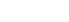 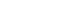 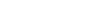 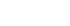 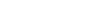 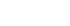 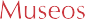 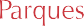 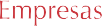 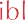 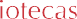 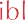 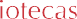 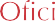 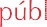 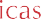 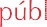 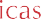 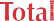 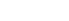 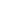 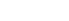 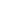 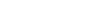 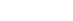 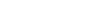 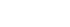 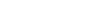 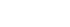 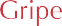 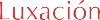 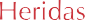 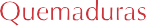 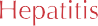 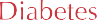 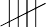 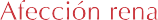 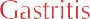 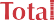 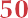 